LAMPIRAN 1KISI-KISI ANGKET SEBELUM UJI VALIDITAS DAN RELIABILITASLAMPIRAN 2ANGKET SEBELUM UJI VALIDITAS DAN RELIABILITASPetunjuk Pengisian AngketTulislah nama dan kelas adik-adik terlebih dahulu!Bacalah setiap pertanyaan dengan seksama.Pilih satu jawaban yang paling sesuai dengan keadaan yang kamu alami.Berikan tanda  pada kolom jawaban yang kamu pilih.Setelah angket selesai dijawab, kumpulkan di depan kelas!Atas kesediaan mengisi angket ini, saya ucapkan terima kasih.~SELAMAT MENGERJAKAN~Nama	:Kelas	:Keterangan JawabanS 	= SELALU 	KK	= KADANG-KADANGSR	= SERING	TP	= TIDAK PERNAHKuesioner Motivasi BelajarKuesioner Keaktifan BelajarLAMPIRAN 3 VALIDITAS AHLI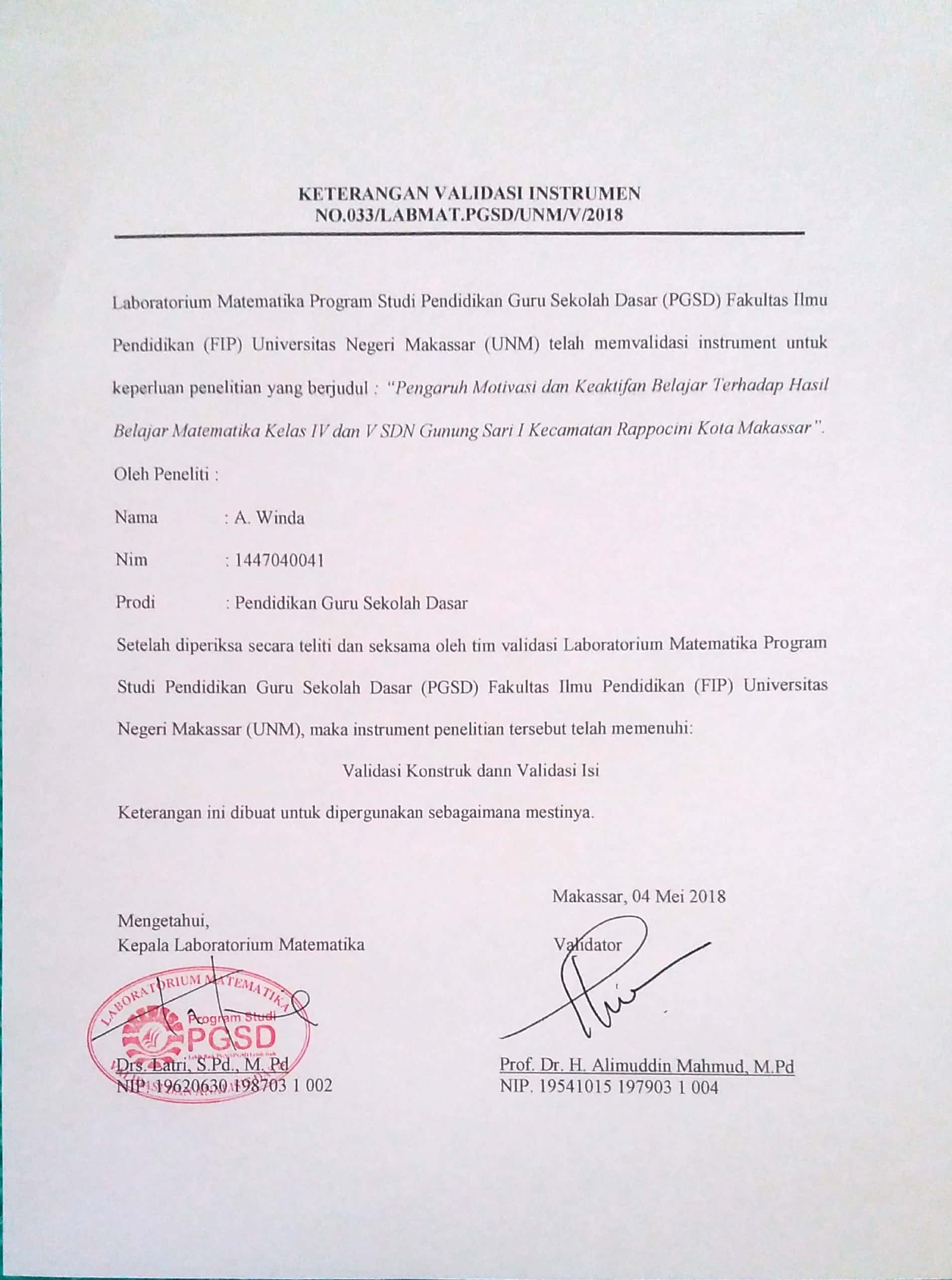 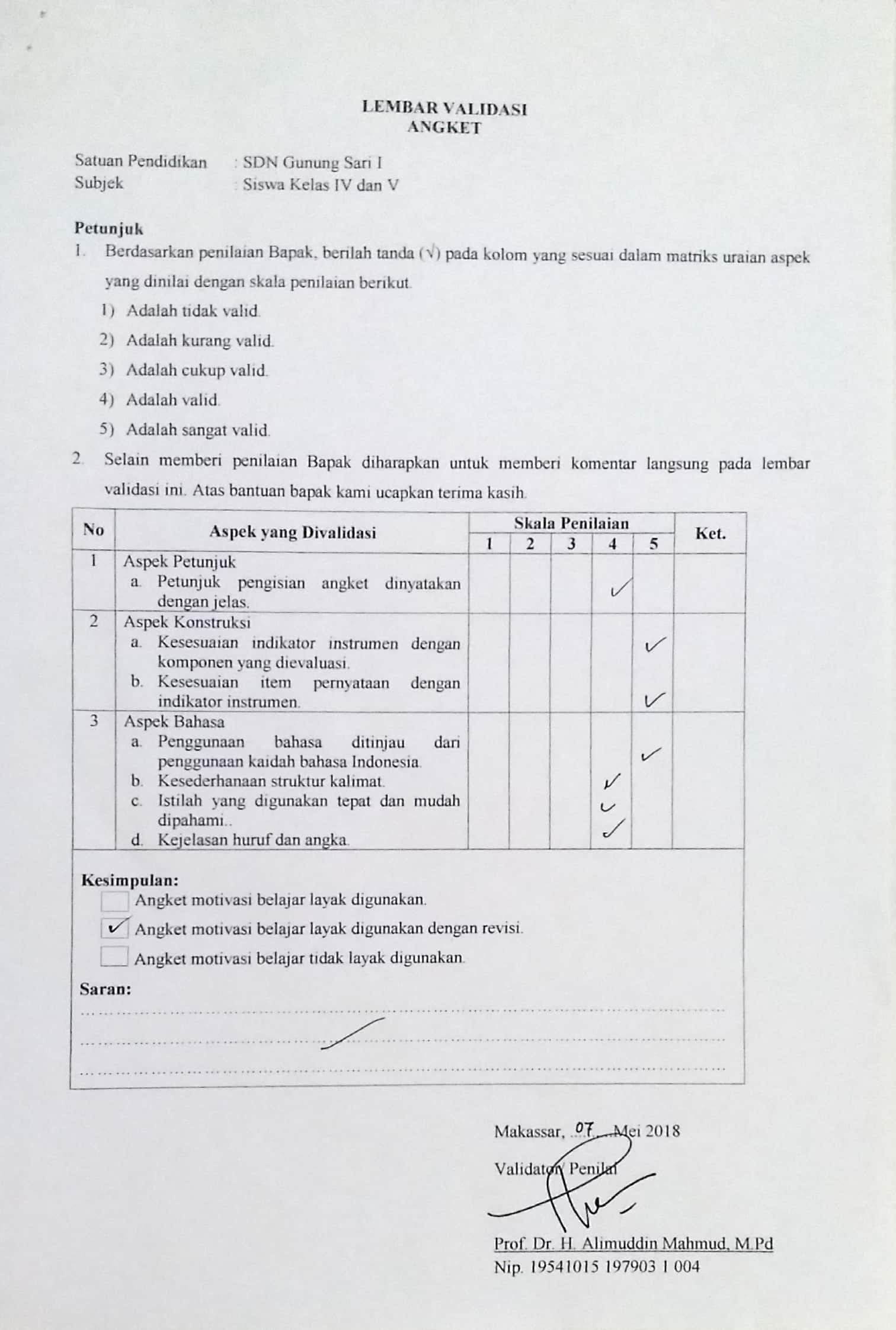 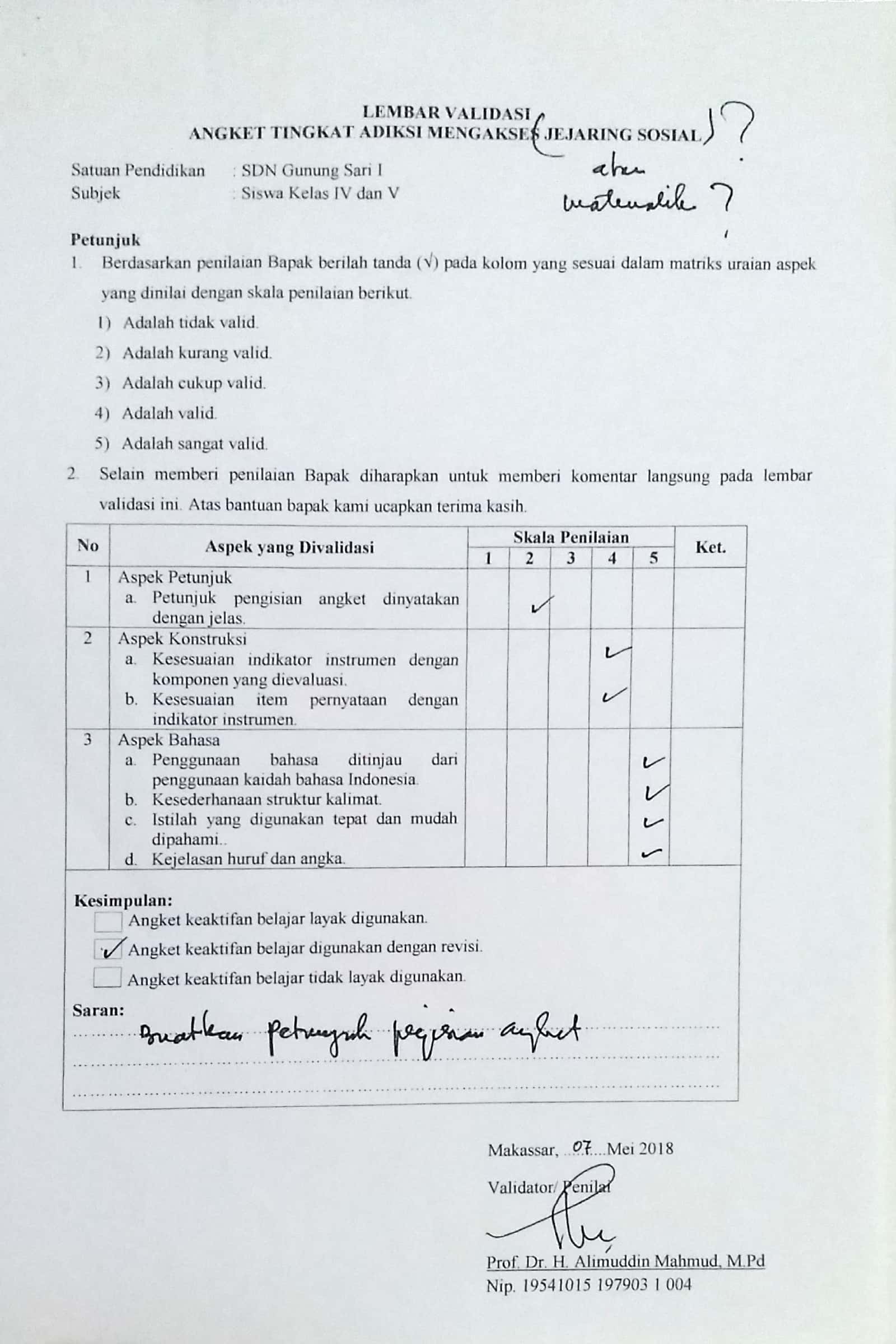 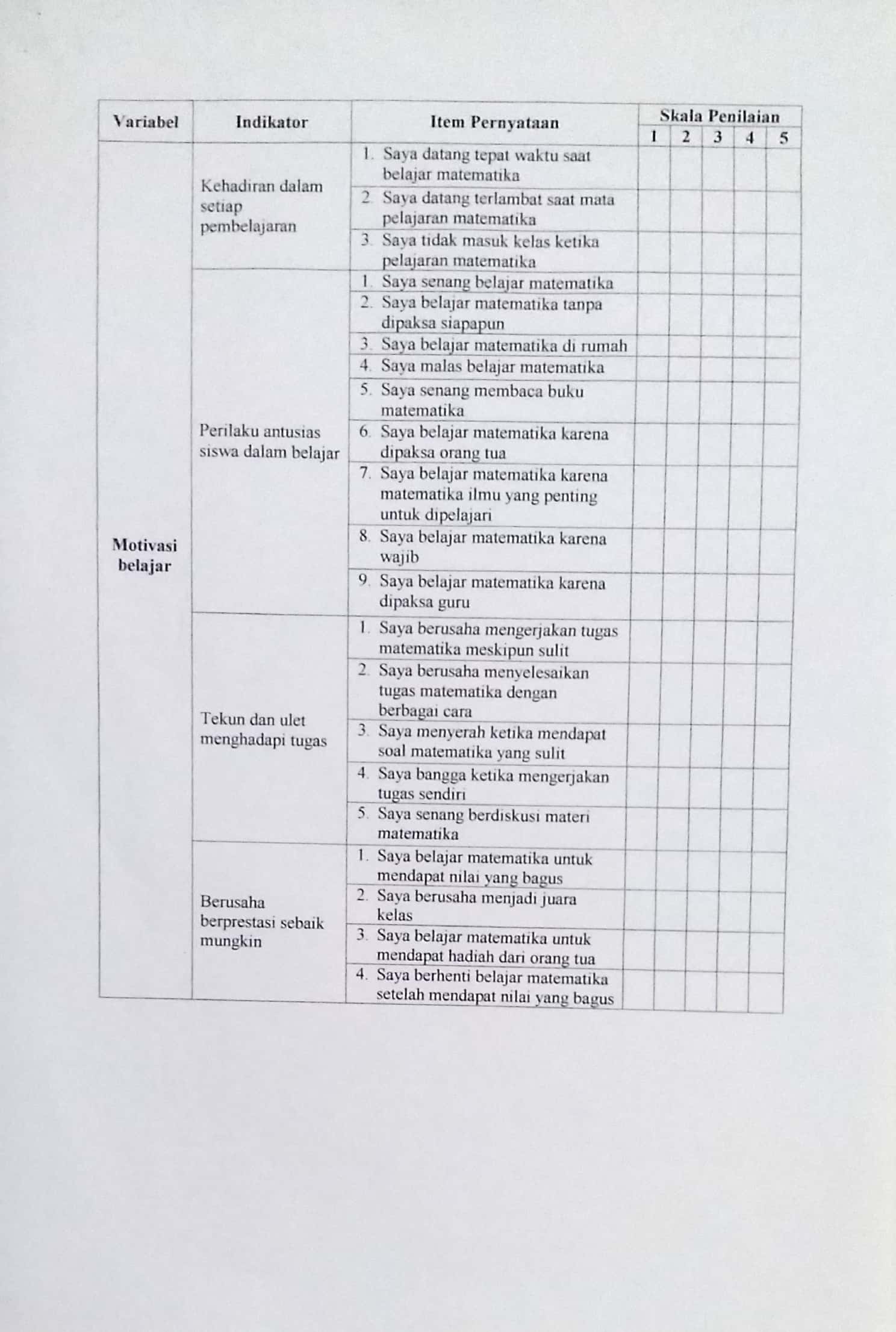 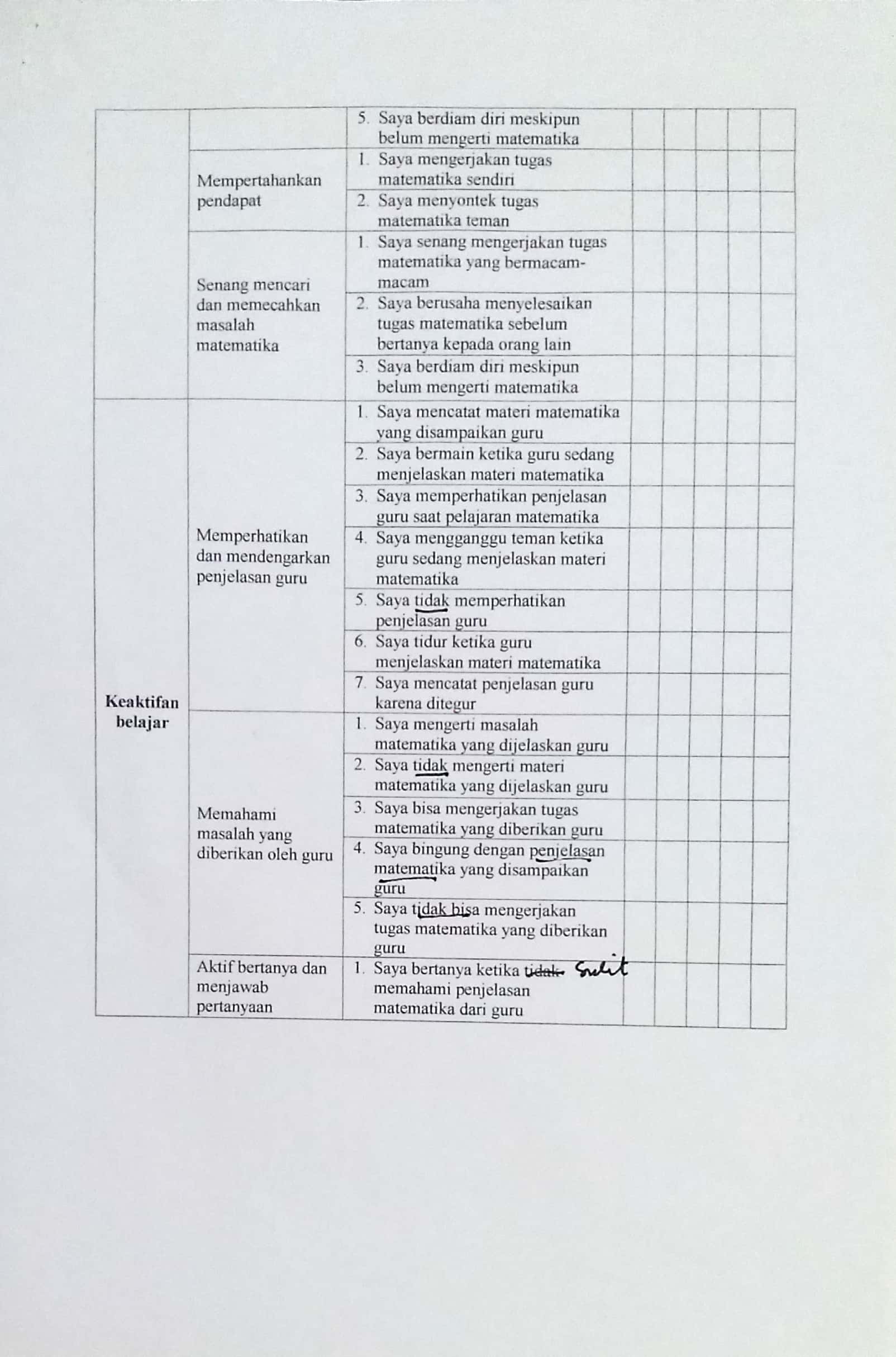 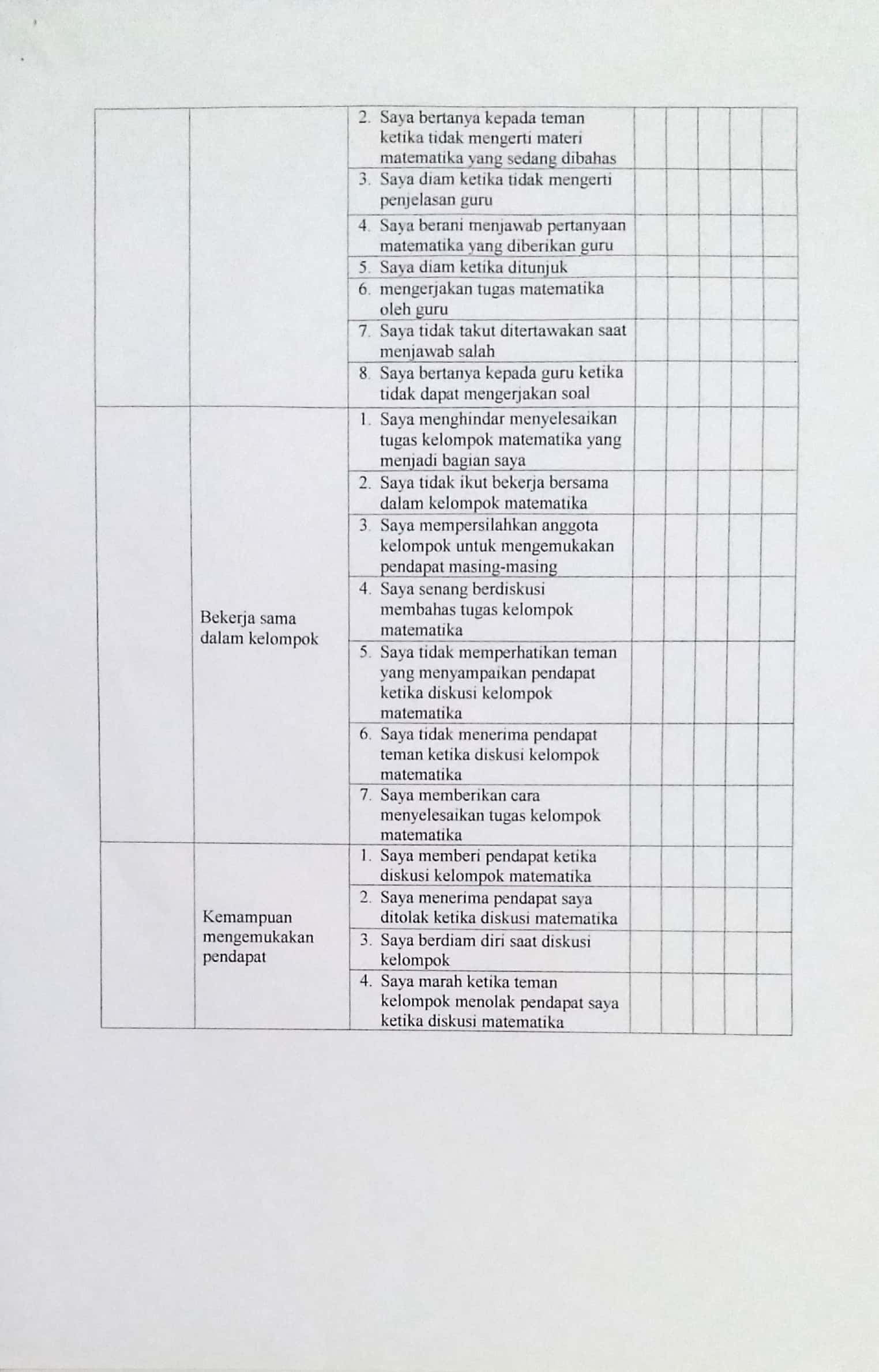 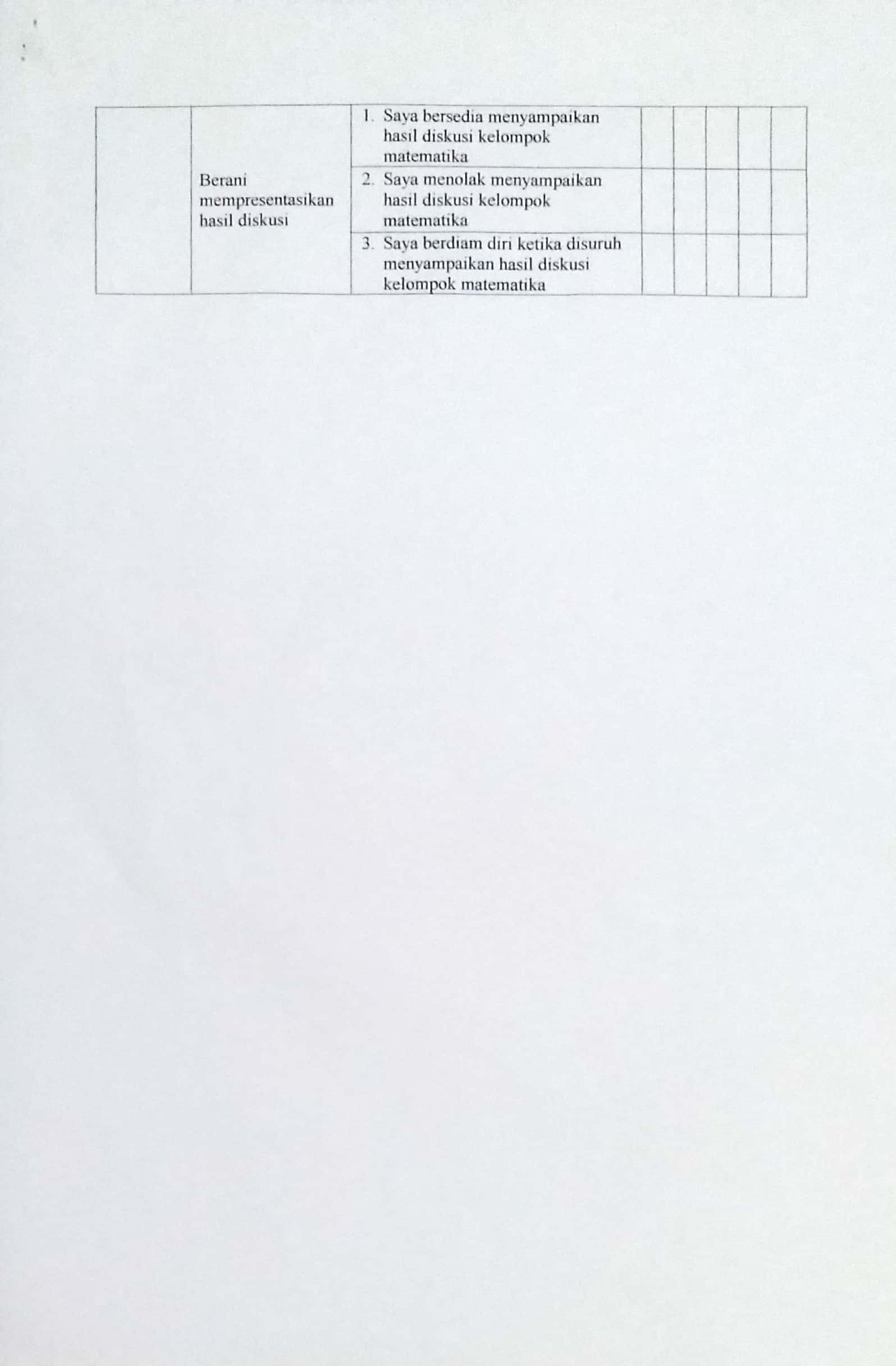 LAMPIRAN 6OUTPUT UJI RELIABILITASMotivasi BelajarKeaktifan BelajarLAMPIRAN 7KISI-KISI ANGKET SETELAH UJI VALIDITAS DAN RELIABILITASLAMPIRAN 8ANGKET SETELAHUJI VALIDITAS DAN RELIABILITASPetunjuk Pengisian AngketTulislah nama dan kelas adik-adik terlebih dahulu!Bacalah setiap pertanyaan dengan seksama.Pilih satu jawaban yang paling sesuai dengan keadaan yang kamu alami.Berikan tanda  pada kolom jawaban yang kamu pilih.Setelah angket selesai dijawab, kumpulkan di depan kelas!Atas kesediaan mengisi angket ini, saya ucapkan terima kasih.~SELAMAT MENGERJAKAN~Nama	:Kelas	:Keterangan JawabanS 	= SELALU 	KK	= KADANG-KADANGSR	= SERING	TP	= TIDAK PERNAHKuesioner Motivasi BelajarKuesioner Keaktifan BelajarLAMPIRAN 10OUTPUT HASIL UJI NORMALITAS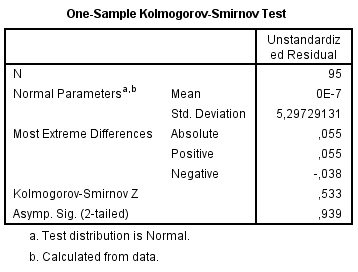 LAMPIRAN 11OUTPUT HASIL UJI LINEARITASMotivasi BelajarKeaktifan BelajarLAMPIRAN 12OUTPUT HASIL UJI DESKRIPTIFMotivasi BelajarKeaktifan BelajarHasil Belajar MatematikaLAMPIRAN 13 OUTPUT HASIL UJI REGRESI LINEAR BERGANDACharts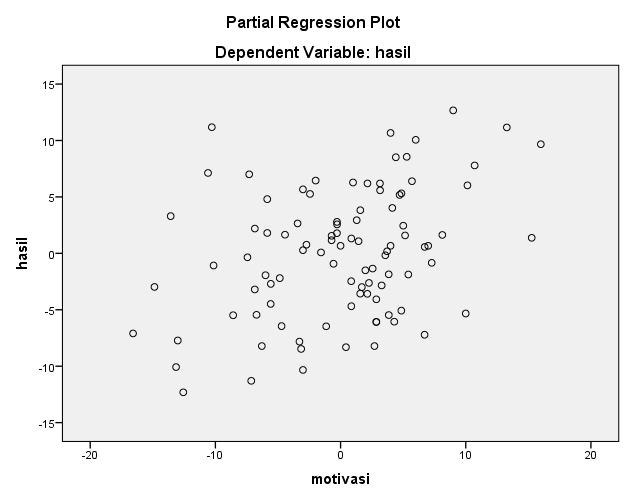 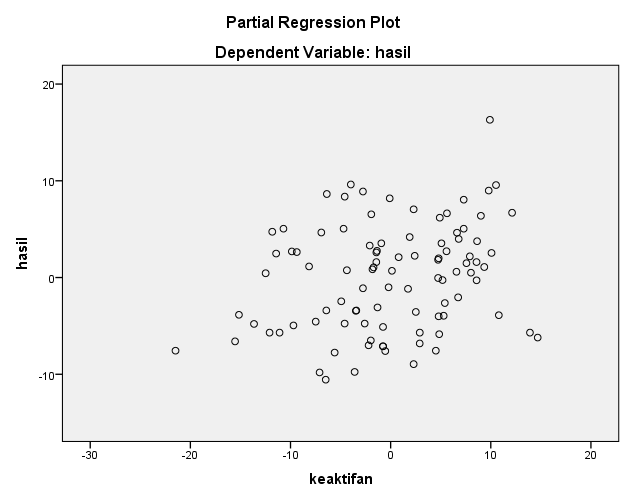 LAMPIRAN 14PERSURATAN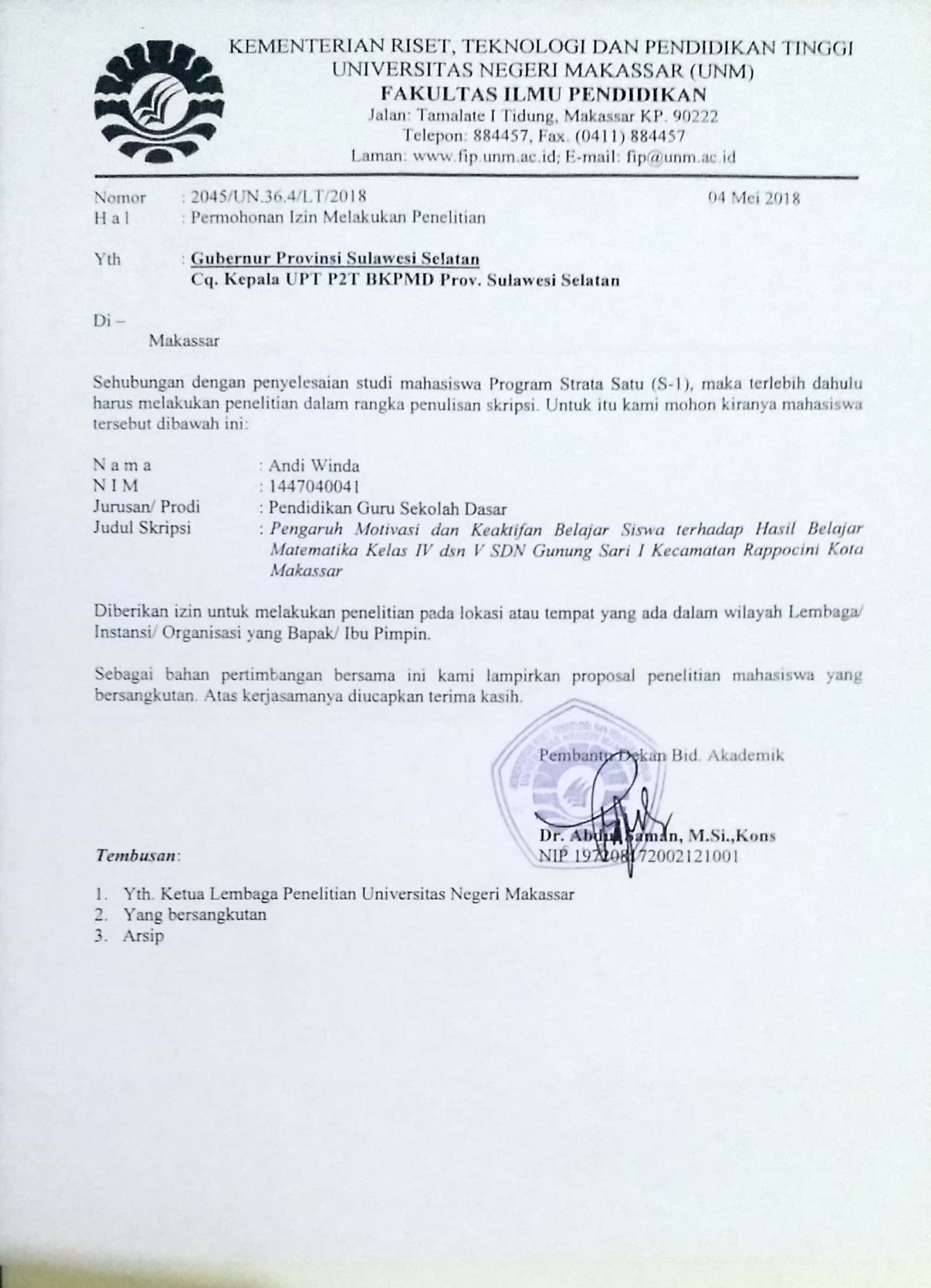 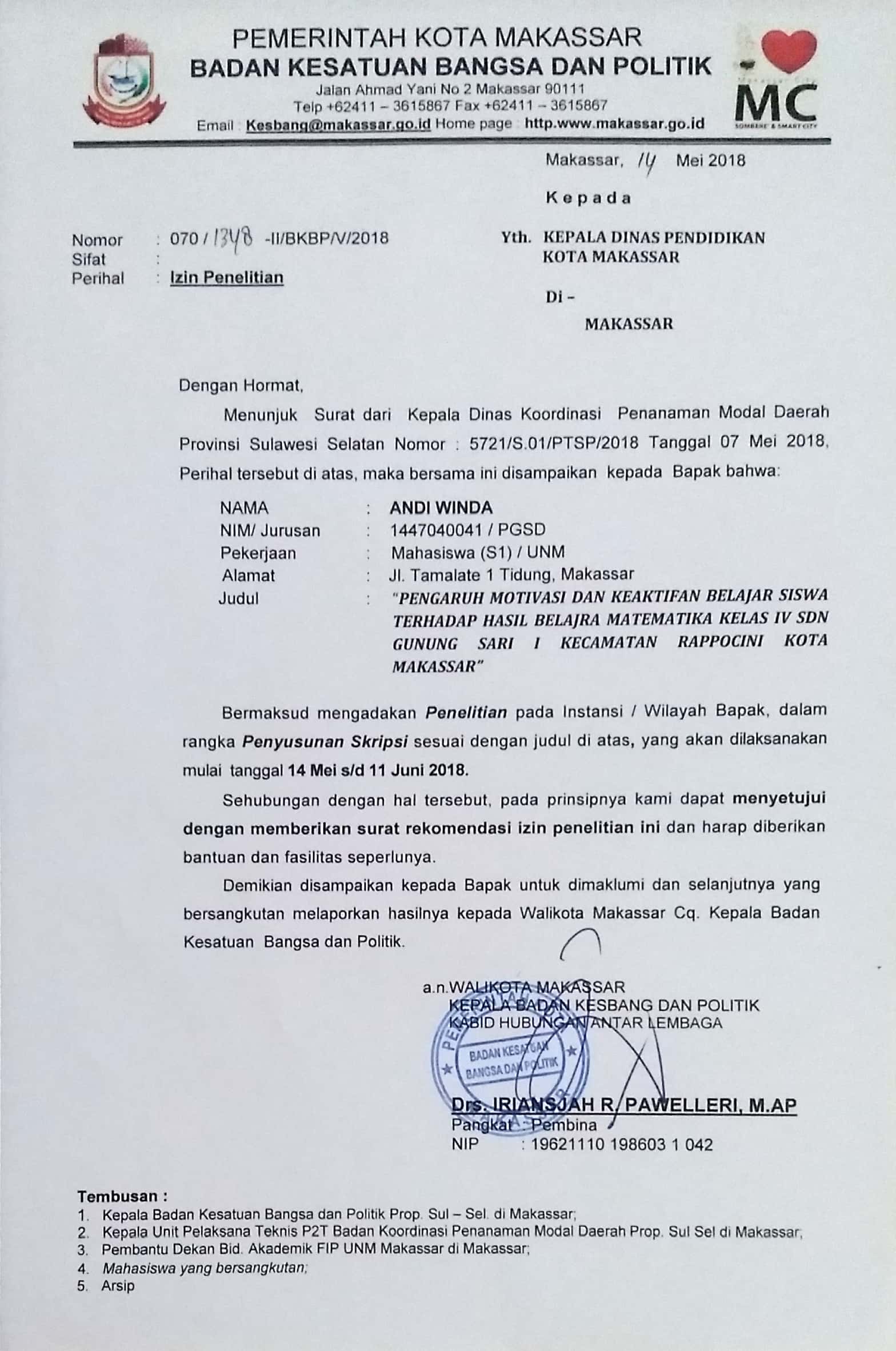 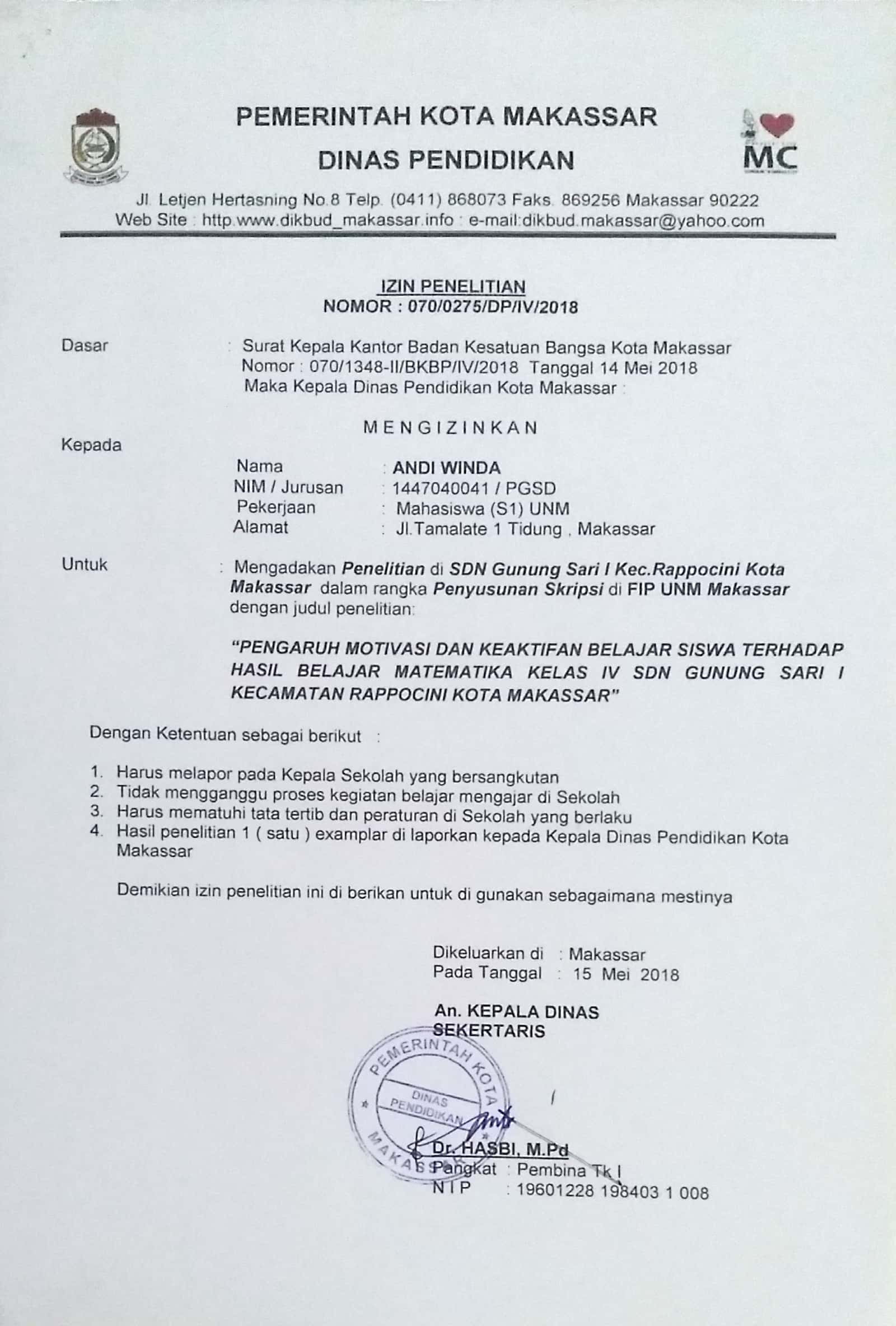 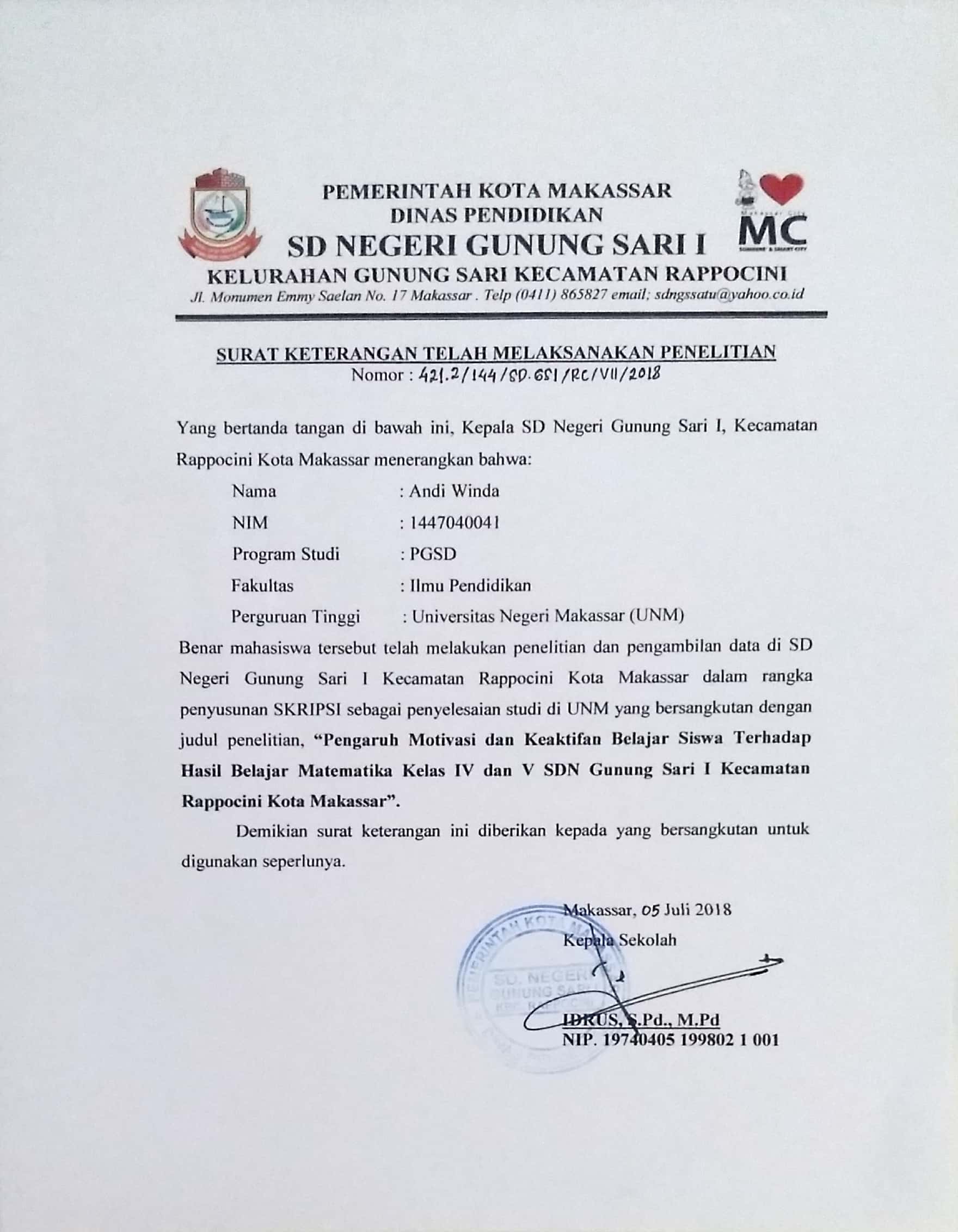 LAMPIRAN 15ANGKET PENGERJAAN SISWA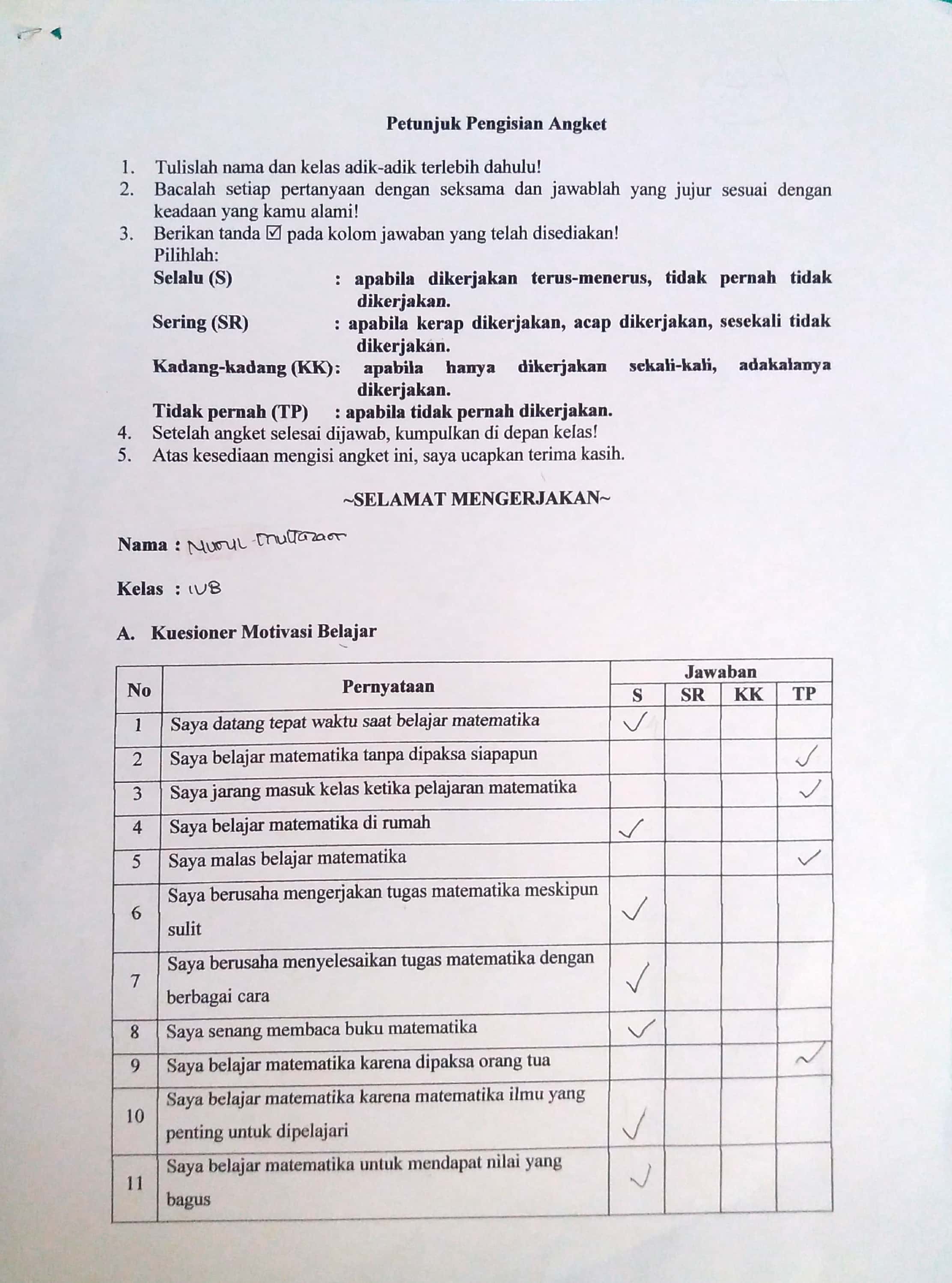 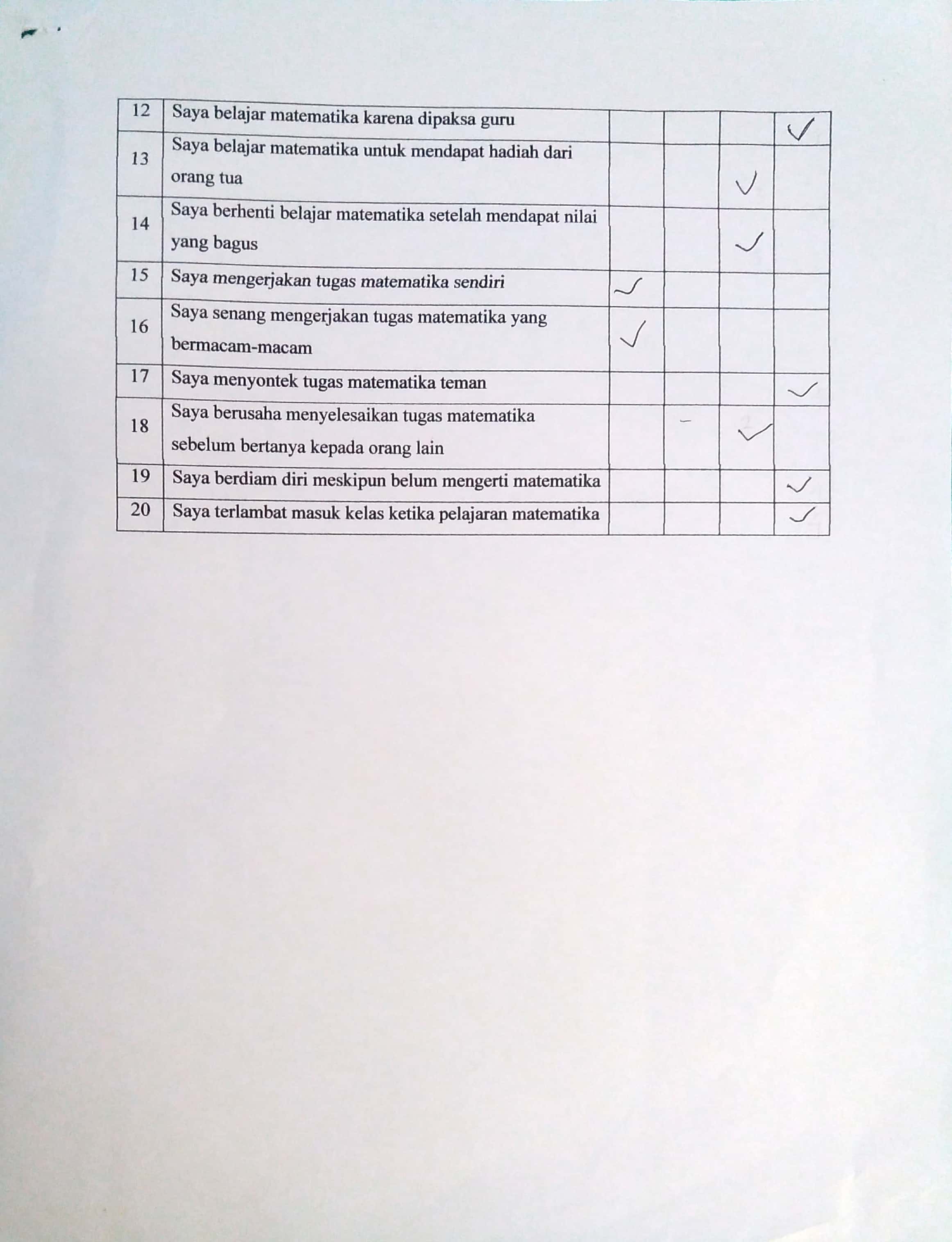 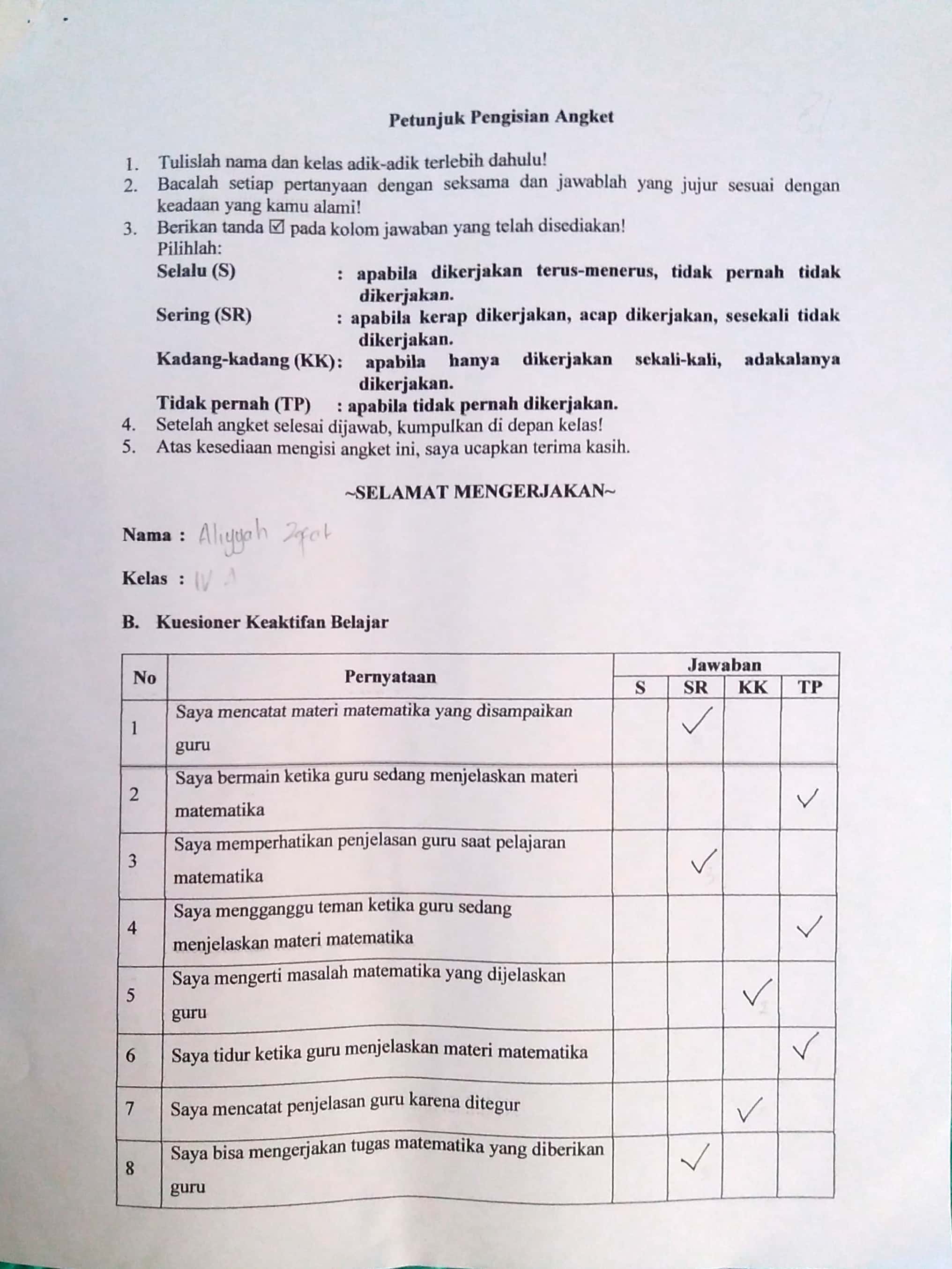 LAMPIRAN 16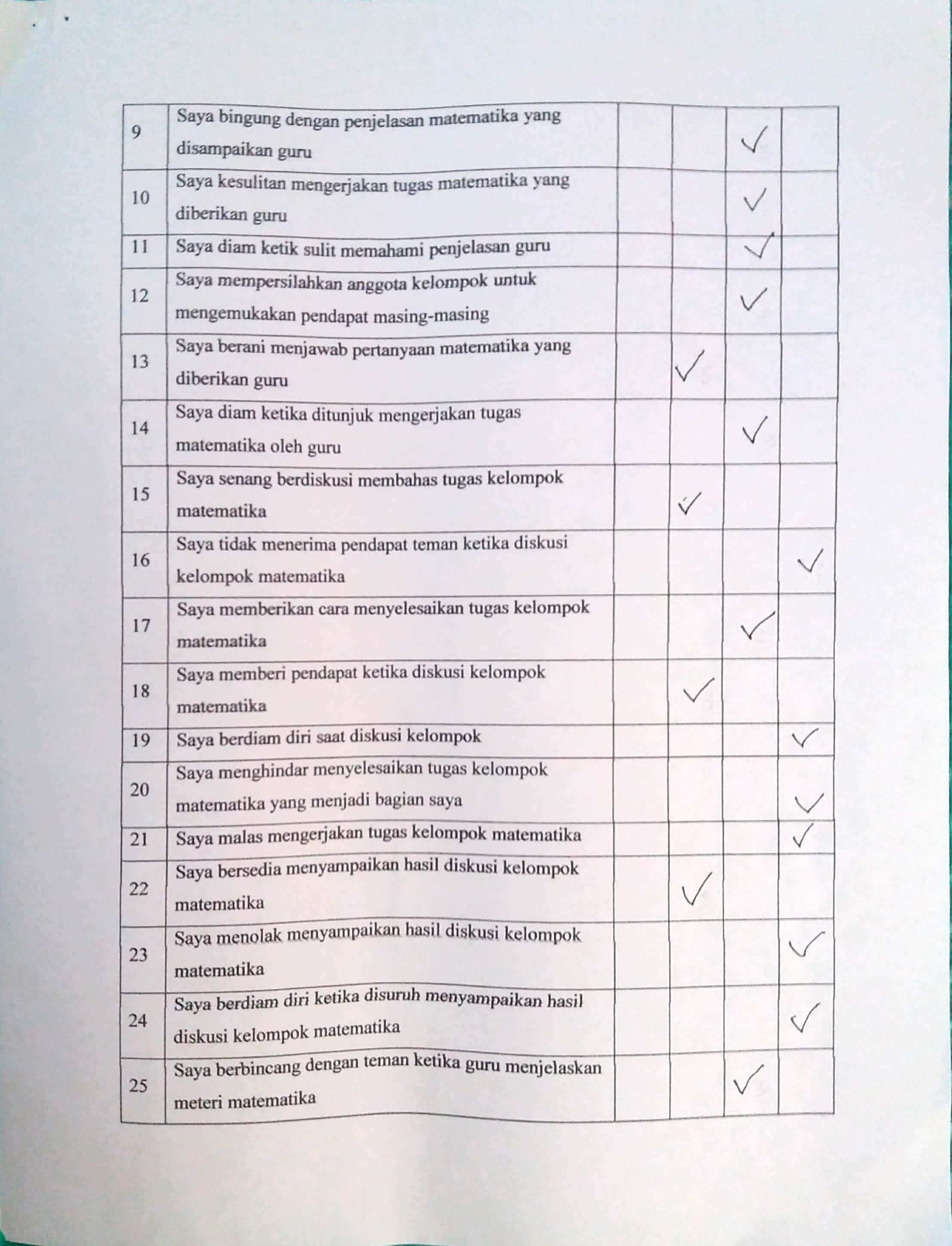 DOKUMENTASI KEGIATAN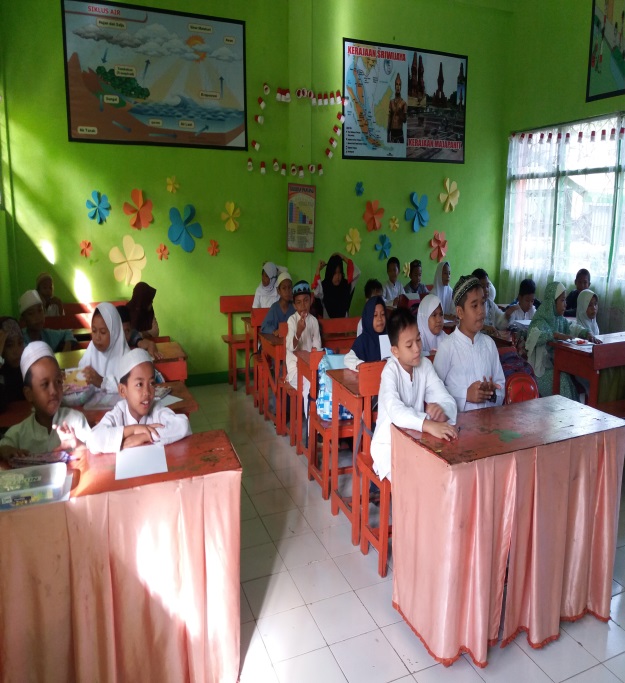 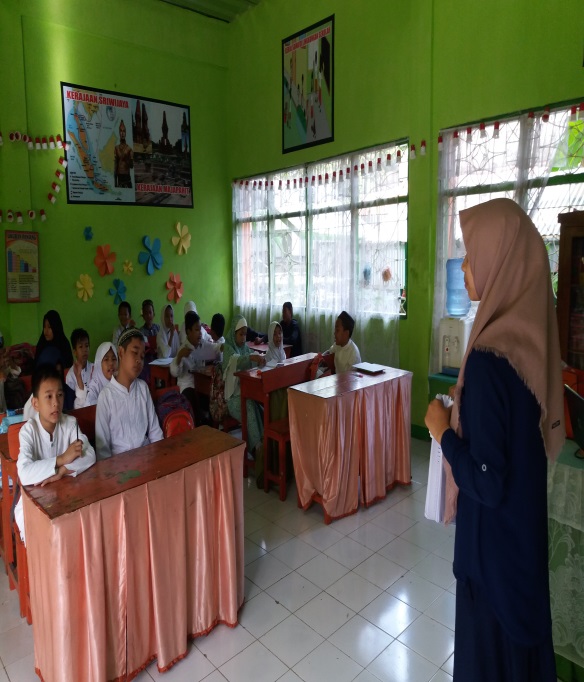 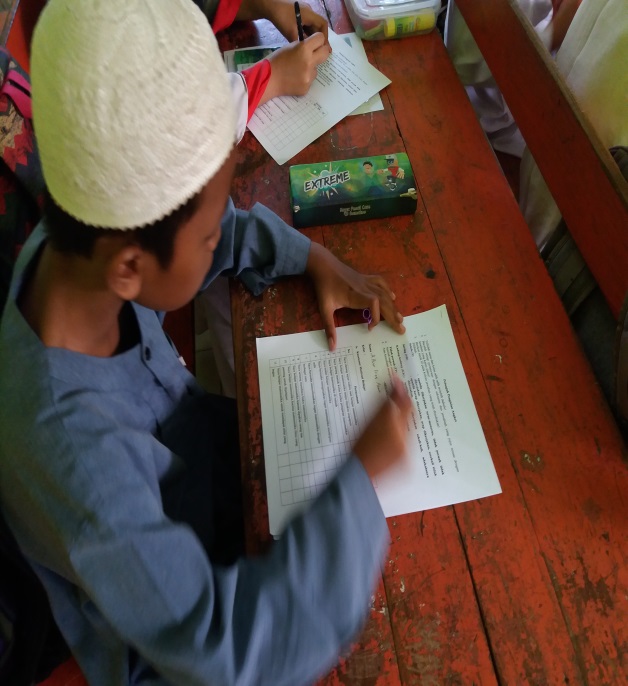 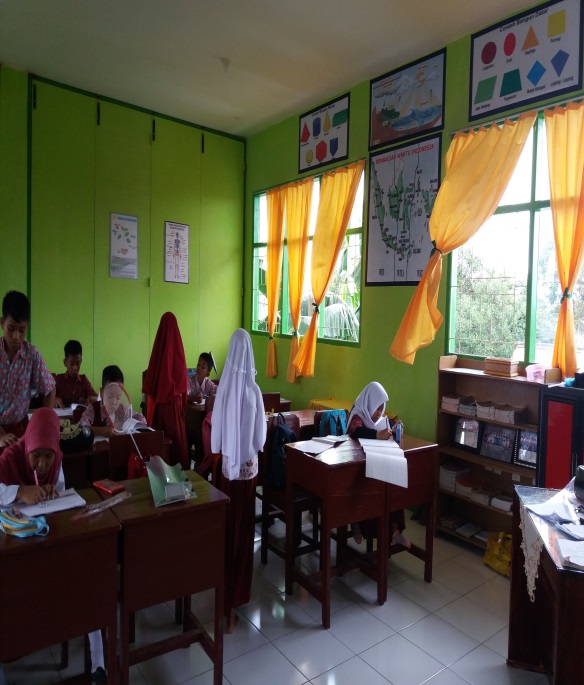 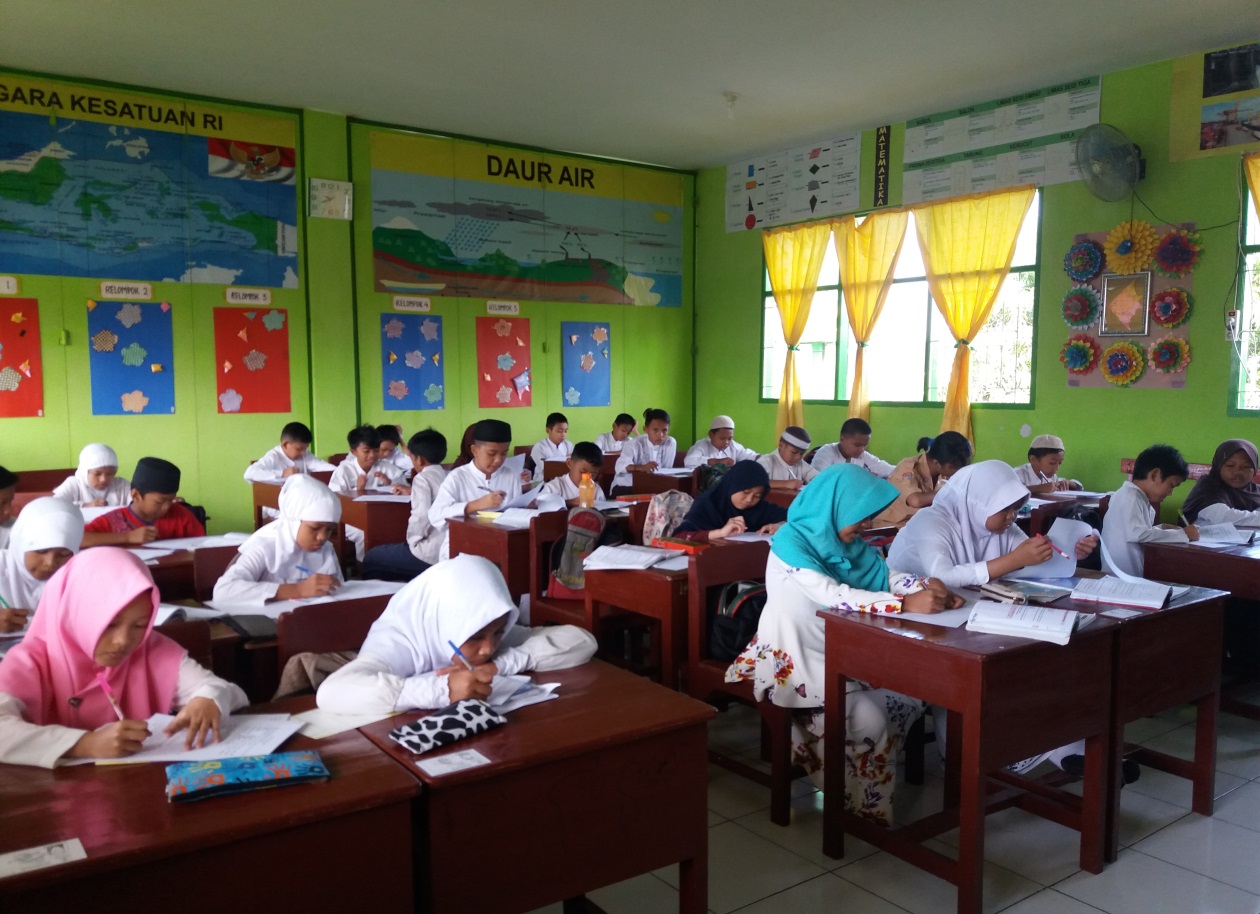 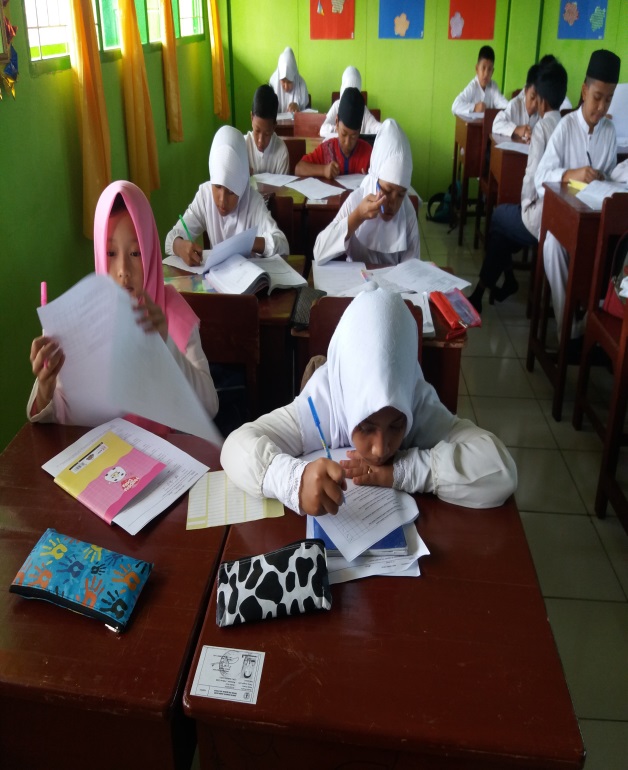 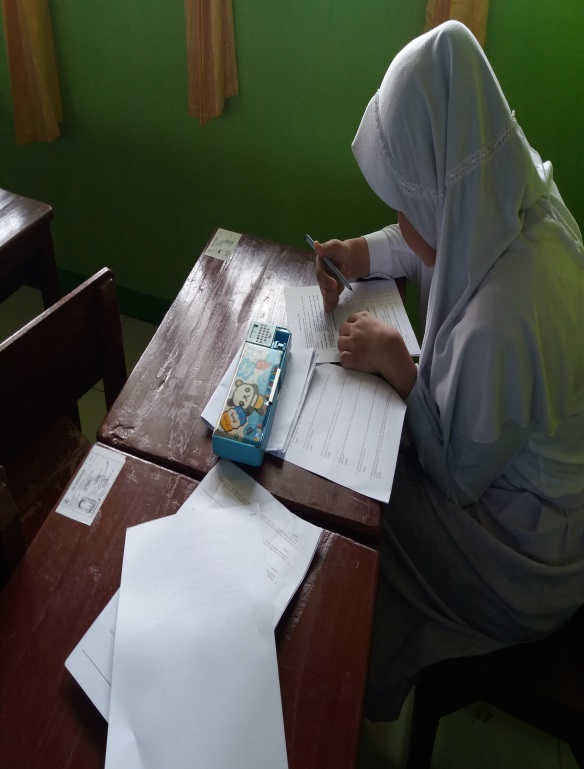 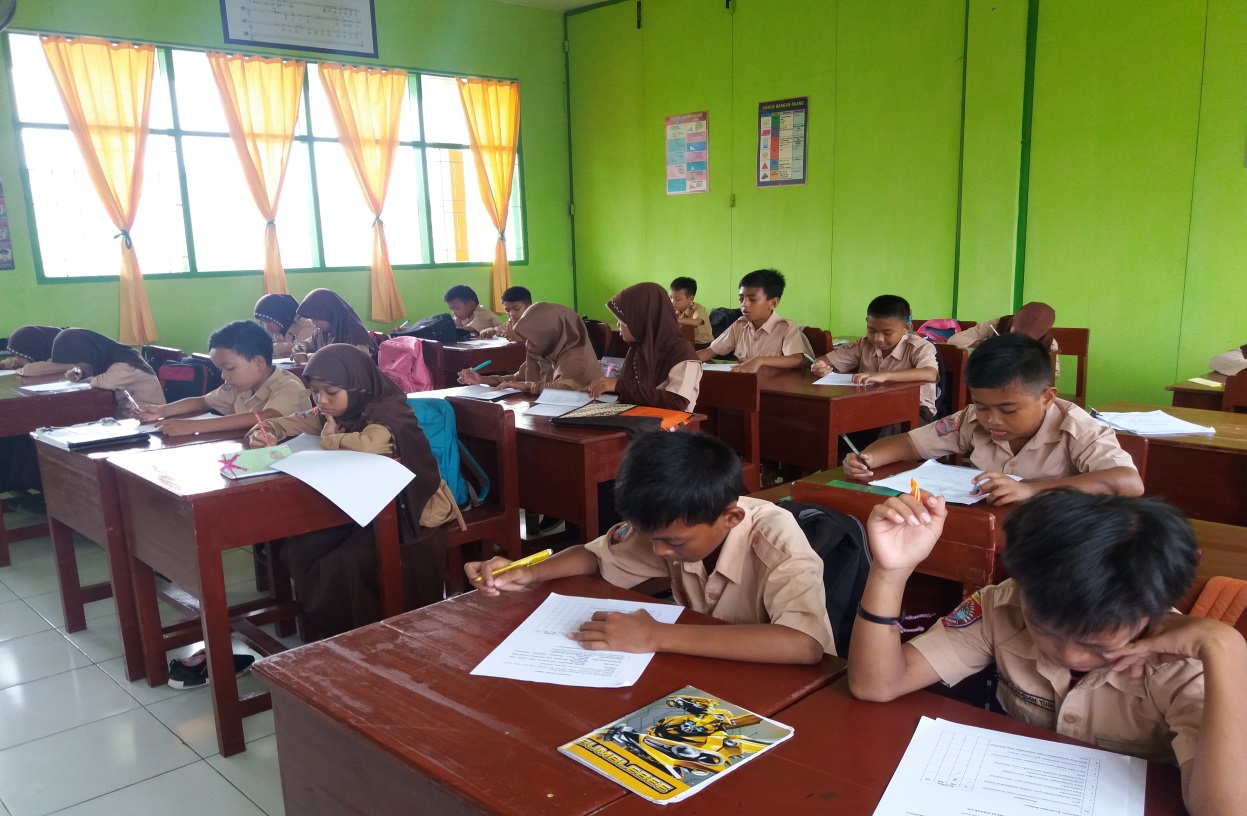 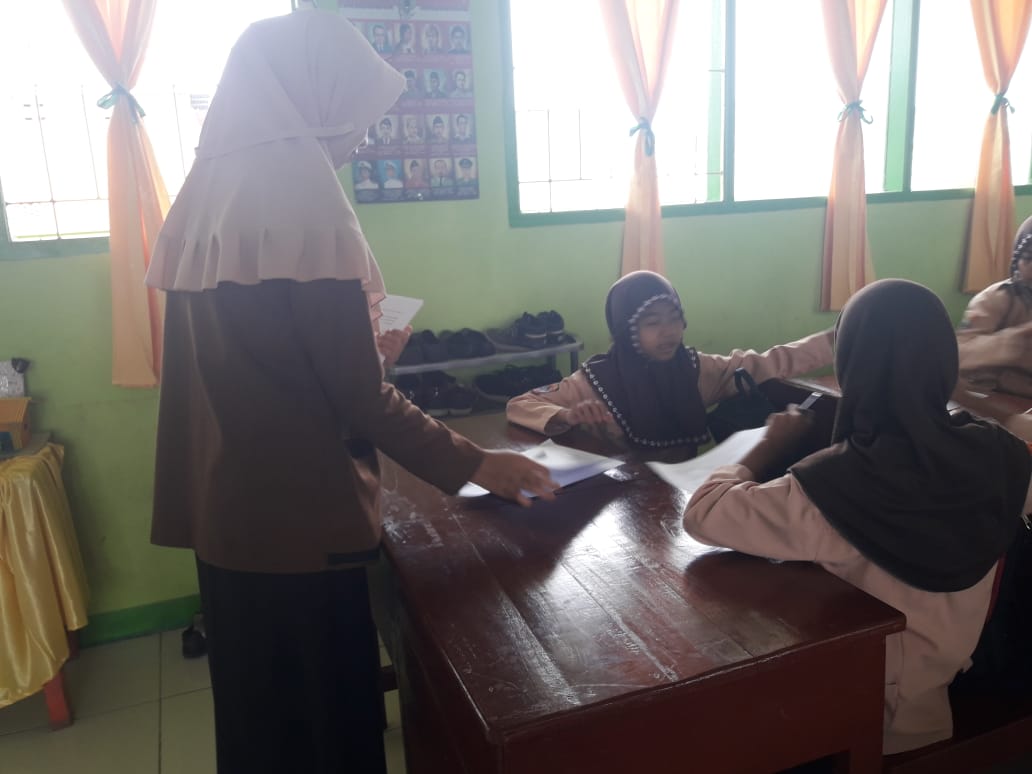 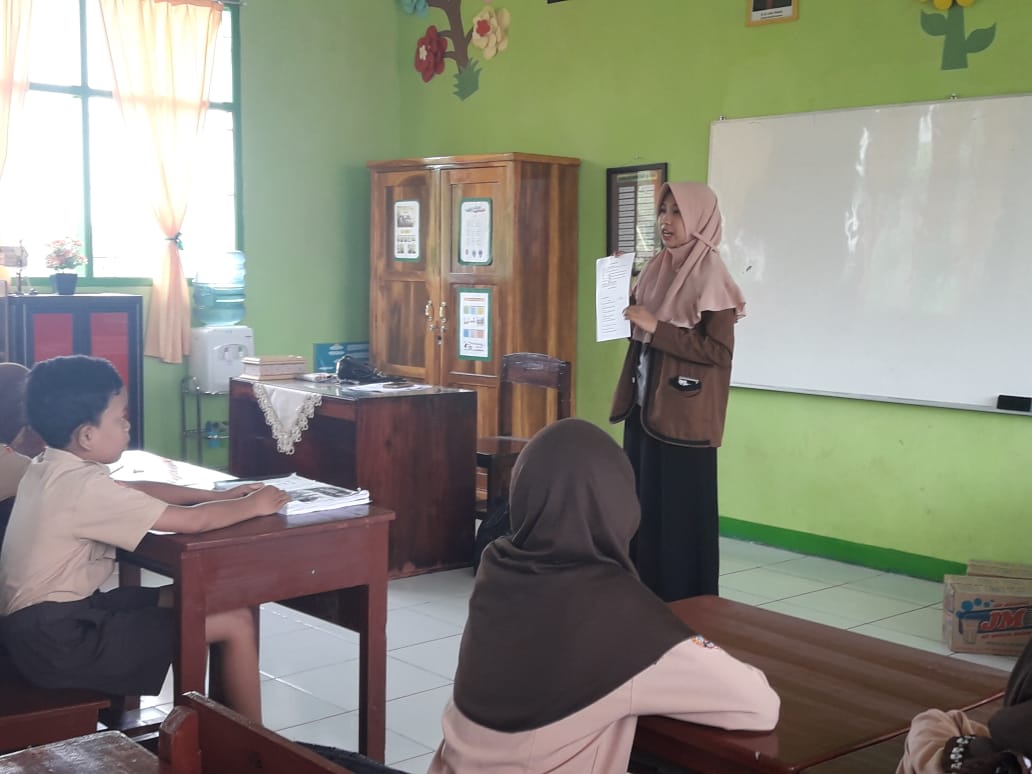 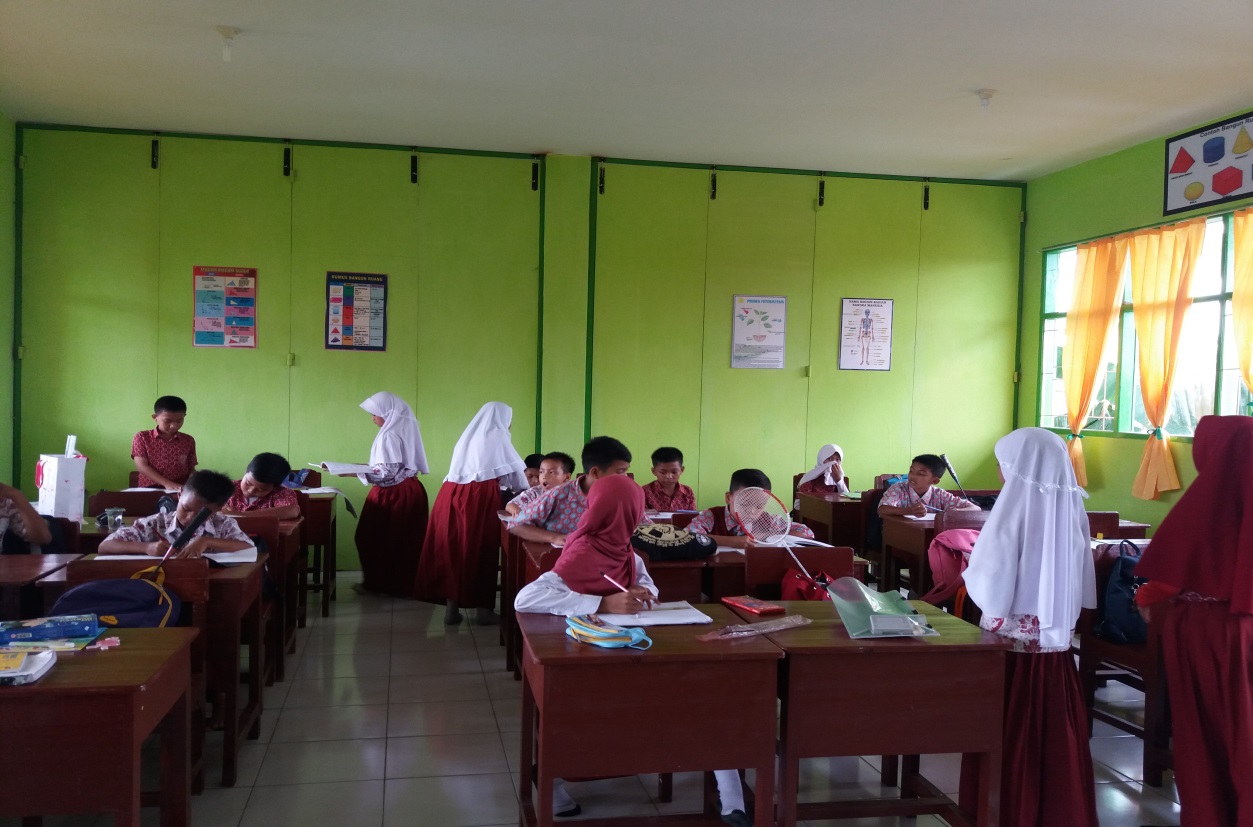 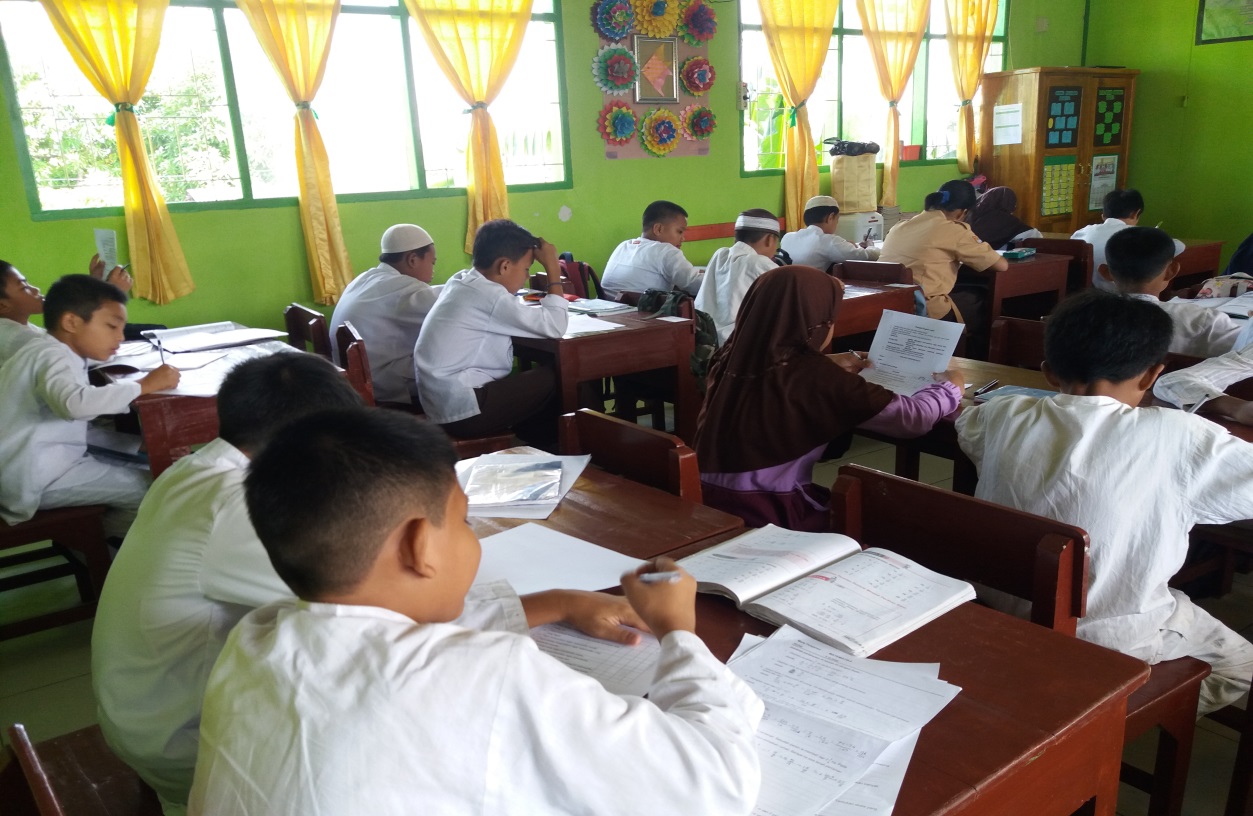 VariabelIndikatorNomorNomorJumlahVariabelIndikatorFavorableUnfavorableJumlahMotivasi BelajarKehadiran dalam setiap pembelajaran13, 5, 284Motivasi BelajarPerilaku antusias siswa dalam belajar2, 4, 6, 10, 127, 11, 15, 179Motivasi BelajarTekun dan ulet menghadapi tugas8, 9, 16, 19135Motivasi BelajarBerusaha berprestasi sebaik mungkin14, 1820, 21, 245Motivasi BelajarMempertahankan pendapat22252Motivasi BelajarSenang mencari dan memecahkan masalah matematika23, 26273Keaktifan BelajarMemperhatikan dan mendengarkan penjelasan guru1, 3, 72, 4, 8, 9, 348Keaktifan BelajarMemahami masalah yang diberikan oleh guru5, 106, 11, 135Keaktifan BelajarAktif bertanya dan menjawab pertanyaan12, 14, 17, 21, 3315, 187Keaktifan BelajarBekerja sama dalam kelompok16, 19, 2320, 22, 27, 287Keaktifan BelajarKemampuan mengemukakan pendapat24, 25, 3526, 295Keaktifan BelajarBerani mempresentasikan hasil diskusi3031, 323NoPernyataanJawabanJawabanJawabanJawabanNoPernyataanSSRKKTP1Saya datang tepat waktu saat belajar matematika2Saya senang belajar matematika3Saya datang terlambat saat mata pelajaran matematika4Saya belajar matematika tanpa dipaksa siapapun5Saya jarang masuk kelas ketika pelajaran matematika6Saya belajar matematika di rumah7Saya malas belajar matematika8Saya berusaha mengerjakan tugas matematika meskipun sulit9Saya berusaha menyelesaikan tugas matematika dengan berbagai cara10Saya senang membaca buku matematika11Saya belajar matematika karena dipaksa orang tua12Saya belajar matematika karena matematika ilmu yang penting untuk dipelajari13Saya menyerah ketika mendapat soal matematika yang sulit14Saya belajar matematika untuk mendapat nilai yang bagus15Saya belajar matematika karena wajib16Saya bangga ketika mengerjakan tugas sendiri17Saya belajar matematika karena dipaksa guru18Saya belajar agar menjadi juara kelas19Saya senang berdiskusi materi matematika20Saya belajar matematika untuk mendapat hadiah dari orang tua21Saya berhenti belajar matematika setelah mendapat nilai yang bagus22Saya mengerjakan tugas matematika sendiri23Saya senang mengerjakan tugas matematika yang bermacam-macam24Saya belajar matematika untuk mendapat pujian dari guru25Saya menyontek tugas matematika teman26Saya berusaha menyelesaikan tugas matematika sebelum bertanya kepada orang lain27Saya berdiam diri meskipun belum mengerti matematika28Saya terlambat masuk kelas ketika pelajaran matematikaNoPernyataanJawabanJawabanJawabanJawabanNoPernyataan S    SRKKTP1Saya mencatat materi matematika yang disampaikan guru2Saya bermain ketika guru sedang menjelaskan materi matematika3Saya memperhatikan penjelasan guru saat pelajaran matematika4Saya mengganggu teman ketika guru sedang menjelaskan materi matematika5Saya mengerti masalah matematika yang dijelaskan guru6Saya kurang mengerti materi matematika yang dijelaskan guru7Saya kurang memperhatikan penjelasan guru8Saya tidur ketika guru menjelaskan materi matematika9Saya mencatat penjelasan guru karena ditegur10Saya bisa mengerjakan tugas matematika yang diberikan guru11Saya bingung dengan penjelasan matematika yang disampaikan guru12Saya bertanya ketika tidak memahami penjelasan matematika dari guru13Saya kesulitan mengerjakan tugas matematika yang diberikan guru14Saya bertanya kepada teman ketika sulit memahami materi matematika yang sedang dibahas15Saya diam ketika sulit memahami penjelasan guru16Saya mempersilahkan anggota kelompok untuk mengemukakan pendapat masing-masing17Saya berani menjawab pertanyaan matematika yang diberikan guru18Saya diam ketika ditunjuk mengerjakan tugas matematika oleh guru19Saya senang berdiskusi membahas tugas kelompok matematika20Saya berbincang ketika teman menyampaikan pendapatnya dalam diskusi kelompok21Saya senang menjawab pertanyaan meskipun jawaban saya kurang tepat22Saya tidak menerima pendapat teman ketika diskusi kelompok matematika23Saya memberikan cara menyelesaikan tugas kelompok matematika24Saya memberi pendapat ketika diskusi kelompok matematika25Saya menerima pendapat saya ditolak ketika diskusi matematika26Saya berdiam diri saat diskusi kelompok27Saya menghindar menyelesaikan tugas kelompok matematika yang menjadi bagian saya28Saya malas mengerjakan tugas kelompok matematika29Saya marah ketika teman kelompok menolak pendapat saya dalam diskusi matematika30Saya bersedia menyampaikan hasil diskusi kelompok matematika31Saya menolak menyampaikan hasil diskusi kelompok matematika32Saya berdiam diri ketika disuruh menyampaikan hasil diskusi kelompok matematika33Saya bertanya kepada guru ketika tidak dapat mengerjakan tugas matematika34Saya berbincang dengan teman ketika guru menjelaskan meteri matematika 35Saya berani menjawab pertanyaan meskipun jawaban saya kurang tepatCase Processing SummaryCase Processing SummaryCase Processing SummaryCase Processing SummaryN%CasesValid52100,0CasesExcludeda0,0CasesTotal52100,0a. Listwise deletion based on all variables in the procedure.a. Listwise deletion based on all variables in the procedure.a. Listwise deletion based on all variables in the procedure.a. Listwise deletion based on all variables in the procedure.Reliability StatisticsReliability StatisticsReliability StatisticsCronbach's AlphaCronbach's Alpha Based on Standardized ItemsN of Items,672,87221Scale StatisticsScale StatisticsScale StatisticsScale StatisticsMeanVarianceStd. DeviationN of Items153,6346552,70723,5097221Item-Total StatisticsItem-Total StatisticsItem-Total StatisticsItem-Total StatisticsItem-Total StatisticsItem-Total StatisticsScale Mean if Item DeletedScale Variance if Item DeletedCorrected Item-Total CorrelationSquared Multiple CorrelationCronbach's Alpha if Item Deletedm1150,4808536,019,347,460,664m4150,5769525,229,455,502,657m5150,2500526,074,493,657,657m6150,7500526,936,506,497,658m7150,2692522,906,599,776,655m8150,3269539,244,296,508,666m9150,3462534,505,391,594,663m10150,5000523,706,523,616,656m11150,1538528,995,542,577,659m12150,2115524,915,627,750,656m14150,1923529,962,563,716,659m17150,1154525,869,531,707,657m20150,1538531,937,403,567,662m21150,0385533,410,438,714,662m22150,7115530,092,401,496,661m23150,4615535,391,396,627,663m25150,4231521,857,548,537,655m26150,7308535,377,293,277,665m27150,6731522,264,512,554,655m28150,2115532,092,409,398,662motivasi65,1154113,398,928,902,848Reliability StatisticsReliability StatisticsReliability StatisticsCronbach's AlphaCronbach's Alpha Based on Standardized ItemsN of Items,726,87626Case Processing SummaryCase Processing SummaryCase Processing SummaryCase Processing SummaryN%CasesValid52100,0CasesExcludeda0,0CasesTotal52100,0a. Listwise deletion based on all variables in the procedure.a. Listwise deletion based on all variables in the procedure.a. Listwise deletion based on all variables in the procedure.a. Listwise deletion based on all variables in the procedure.Scale StatisticsScale StatisticsScale StatisticsScale StatisticsScale StatisticsScale StatisticsScale StatisticsMeanMeanVarianceVarianceStd. DeviationStd. DeviationN of Items185,6346185,6346571,334571,33423,9026023,9026026Item-Total StatisticsItem-Total StatisticsItem-Total StatisticsItem-Total StatisticsItem-Total StatisticsItem-Total StatisticsItem-Total StatisticsItem-Total StatisticsItem-Total StatisticsItem-Total StatisticsItem-Total StatisticsScale Mean if Item DeletedScale Mean if Item DeletedScale Variance if Item DeletedScale Variance if Item DeletedCorrected Item-Total CorrelationCorrected Item-Total CorrelationSquared Multiple CorrelationSquared Multiple CorrelationSquared Multiple CorrelationCronbach's Alpha if Item Deletedk1182,1154182,1154553,163553,163,516,516,730,730,730,717k2182,1154182,1154552,653552,653,477,477,668,668,668,717k3182,0192182,0192557,353557,353,368,368,578,578,578,720k4182,1538182,1538559,858559,858,275,275,583,583,583,722k5182,7692182,7692558,377558,377,268,268,557,557,557,721k8181,8846181,8846561,555561,555,254,254,689,689,689,722k9182,3654182,3654541,256541,256,605,605,628,628,628,711k10182,4808182,4808545,588545,588,555,555,779,779,779,714k11182,8654182,8654553,452553,452,366,366,674,674,674,718k13182,8462182,8462552,015552,015,430,430,675,675,675,717k15182,6346182,6346536,550536,550,580,580,725,725,725,709k16182,4423182,4423542,134542,134,599,599,729,729,729,712k17182,7308182,7308551,573551,573,377,377,738,738,738,718k18182,6346182,6346535,609535,609,633,633,835,835,835,708k19182,4231182,4231552,916552,916,364,364,695,695,695,718k22182,3077182,3077555,707555,707,279,279,462,462,462,720k23182,9038182,9038549,579549,579,376,376,735,735,735,717k24182,5769182,5769546,131546,131,519,519,669,669,669,714k26182,4038182,4038538,873538,873,594,594,697,697,697,710k27182,2692182,2692550,475550,475,402,402,741,741,741,717k28182,0769182,0769555,170555,170,375,375,616,616,616,719k30182,5192182,5192554,568554,568,326,326,764,764,764,719k31182,5192182,5192546,764546,764,400,400,728,728,728,716k32182,5962182,5962547,971547,971,422,422,706,706,706,716k34182,5385182,5385541,038541,038,564,564,687,687,687,712keaktifan79,673179,6731144,381144,381,960,960,966,966,966,858VariabelIndikatorNomorNomorJumlahVariabelIndikatorFavorableUnfavorableJumlahMotivasi BelajarKehadiran dalam setiap pembelajaran13, 203Motivasi BelajarPerilaku antusias siswa dalam belajar2, 4, 8, 105, 9,127Motivasi BelajarTekun dan ulet menghadapi tugas6, 72Motivasi BelajarBerusaha berprestasi sebaik mungkin1411, 20, 244Motivasi BelajarMempertahankan pendapat151Motivasi BelajarSenang mencari dan memecahkan masalah matematika16, 18193Keaktifan BelajarMemperhatikan dan mendengarkan penjelasan guru1, 32, 4, 6, 7, 257Keaktifan BelajarMemahami masalah yang diberikan oleh guru5, 109, 104Keaktifan BelajarAktif bertanya dan menjawab pertanyaan1311, 143Keaktifan BelajarBekerja sama dalam kelompok12, 15, 1716, 20, 216Keaktifan BelajarKemampuan mengemukakan pendapat18192Keaktifan BelajarBerani mempresentasikan hasil diskusi2223, 243NoPernyataanJawabanJawabanJawabanJawabanNoPernyataanSSRKKTP1Saya datang tepat waktu saat belajar matematika2Saya belajar matematika tanpa dipaksa siapapun3Saya jarang masuk kelas ketika pelajaran matematika4Saya belajar matematika di rumah5Saya malas belajar matematika6Saya berusaha mengerjakan tugas matematika meskipun sulit7Saya berusaha menyelesaikan tugas matematika dengan berbagai cara8Saya senang membaca buku matematika9Saya belajar matematika karena dipaksa orang tua10Saya belajar matematika karena matematika ilmu yang penting untuk dipelajari11Saya belajar matematika untuk mendapat nilai yang bagus12Saya belajar matematika karena dipaksa guru13Saya belajar matematika untuk mendapat hadiah dari orang tua14Saya berhenti belajar matematika setelah mendapat nilai yang bagus15Saya mengerjakan tugas matematika sendiri16Saya senang mengerjakan tugas matematika yang bermacam-macam17Saya menyontek tugas matematika teman18Saya berusaha menyelesaikan tugas matematika sebelum bertanya kepada orang lain19Saya berdiam diri meskipun belum mengerti matematika20Saya terlambat masuk kelas ketika pelajaran matematikaNoPernyataanJawabanJawabanJawabanJawabanNoPernyataanSSRKKTP1Saya mencatat materi matematika yang disampaikan guru2Saya bermain ketika guru sedang menjelaskan materi matematika3Saya memperhatikan penjelasan guru saat pelajaran matematika4Saya mengganggu teman ketika guru sedang menjelaskan materi matematika5Saya mengerti masalah matematika yang dijelaskan guru6Saya tidur ketika guru menjelaskan materi matematika7Saya mencatat penjelasan guru karena ditegur8Saya bisa mengerjakan tugas matematika yang diberikan guru9Saya bingung dengan penjelasan matematika yang disampaikan guru10Saya kesulitan mengerjakan tugas matematika yang diberikan guru11Saya diam ketika sulit memahami penjelasan guru12Saya mempersilahkan anggota kelompok untuk mengemukakan pendapat masing-masing13Saya berani menjawab pertanyaan matematika yang diberikan guru14Saya diam ketika ditunjuk mengerjakan tugas matematika oleh guru15Saya senang berdiskusi membahas tugas kelompok matematika16Saya tidak menerima pendapat teman ketika diskusi kelompok matematika17Saya memberikan cara menyelesaikan tugas kelompok matematika18Saya memberi pendapat ketika diskusi kelompok matematika19Saya berdiam diri saat diskusi kelompok20Saya menghindar menyelesaikan tugas kelompok matematika yang menjadi bagian saya21Saya malas mengerjakan tugas kelompok matematika22Saya bersedia menyampaikan hasil diskusi kelompok matematika23Saya menolak menyampaikan hasil diskusi kelompok matematika24Saya berdiam diri ketika disuruh menyampaikan hasil diskusi kelompok matematika25Saya berbincang dengan teman ketika guru menjelaskan meteri matematika Case Processing SummaryCase Processing SummaryCase Processing SummaryCase Processing SummaryCase Processing SummaryCase Processing SummaryCase Processing SummaryCasesCasesCasesCasesCasesCasesIncludedIncludedExcludedExcludedTotalTotalNPercentNPercentNPercenthasil  * motivasi95100,0%00,0%95100,0%hasil  * keaktifan95100,0%00,0%95100,0%ReportReportReportReporthasilhasilhasilhasilmotivasiMeanNStd. Deviation4285,001.4477,5022,1214780,5027,7784875,001.5182,5029,1925279,0024,2435385,001.5476,001.5583,6731,5285681,1768,9985783,001.5875,502,7075982,0021,4146080,5024,9506185,4496,0446284,3362,6586382,0033,6066488,6733,0556580,8054,5506680,001.6884,8056,7236982,0063,8477088,5065,7537191,2053,2717290,001.7395,0042,5827490,5067,3147592,5023,5367791,5022,1217898,001.8094,502,707Total85,25956,711ANOVA TableANOVA TableANOVA TableANOVA TableANOVA TableANOVA TableANOVA TableANOVA TableSum of SquaresdfMean SquareFSig.hasil * motivasiBetween Groups(Combined)2406,8153080,2272,810,000hasil * motivasiBetween GroupsLinearity1398,86811398,86848,999,000hasil * motivasiBetween GroupsDeviation from Linearity1007,9462934,7571,217,253hasil * motivasiWithin GroupsWithin Groups1827,1226428,549hasil * motivasiTotalTotal4233,93794Measures of AssociationMeasures of AssociationMeasures of AssociationMeasures of AssociationMeasures of AssociationRR SquaredEtaEta Squaredhasil * motivasi,575,330,754,568ReportReportReportReporthasilhasilhasilhasilkeaktifanMeanNStd. Deviation6076,001.6180,5026,3646378,0022,8286481,0027,0716581,001.6685,001.6880,0037,8106979,001.7082,001.7188,001.7284,3334,7267383,0041,8267482,3337,0247576,001.7677,7542,5007786,0046,2187882,3366,8907981,001.8188,1197,6398286,0024,2438380,6762,9448486,0046,9768589,0048,0428687,5043,6978784,001.8892,0028,4858978,0022,8289089,3335,0339187,5026,3649291,0021,4149394,6732,3099492,0022,8289595,0022,8289691,0031,0009780,001.10096,0022,828Total85,25956,711ANOVA TableANOVA TableANOVA TableANOVA TableANOVA TableANOVA TableANOVA TableANOVA TableSum of SquaresdfMean SquareFSig.hasil * keaktifanBetween Groups(Combined)2368,9653567,6852,141,005hasil * keaktifanBetween GroupsLinearity1210,05011210,05038,281,000hasil * keaktifanBetween GroupsDeviation from Linearity1158,9153434,0861,078,392hasil * keaktifanWithin GroupsWithin Groups1864,9725931,610hasil * keaktifanTotalTotal4233,93794Measures of AssociationMeasures of AssociationMeasures of AssociationMeasures of AssociationMeasures of AssociationRR SquaredEtaEta Squaredhasil * keaktifan,535,286,748,560StatisticsStatisticsStatisticsmotivasimotivasimotivasiNValid95NMissing0MeanMean63,88MedianMedian64,00ModeMode61Std. DeviationStd. Deviation8,554MinimumMinimum42MaximumMaximum80SumSum6069motivasimotivasimotivasimotivasimotivasimotivasiFrequencyPercentValid PercentCumulative PercentValid4211,11,11,1Valid4422,12,13,2Valid4722,12,15,3Valid4811,11,16,3Valid5122,12,18,4Valid5222,12,110,5Valid5311,11,111,6Valid5411,11,112,6Valid5533,23,215,8Valid5666,36,322,1Valid5711,11,123,2Valid5822,12,125,3Valid5922,12,127,4Valid6022,12,129,5Valid6199,59,538,9Valid6266,36,345,3Valid6333,23,248,4Valid6433,23,251,6Valid6555,35,356,8Valid6611,11,157,9Valid6855,35,363,2Valid6966,36,369,5Valid7066,36,375,8Valid7155,35,381,1Valid7211,11,182,1Valid7344,24,286,3Valid7466,36,392,6Valid7522,12,194,7Valid7722,12,196,8Valid7811,11,197,9Valid8022,12,1100,0ValidTotal95100,0100,0StatisticsStatisticsStatisticskeaktifankeaktifankeaktifanNValid95NMissing0MeanMean80,79MedianMedian81,00ModeMode81Std. DeviationStd. Deviation9,625MinimumMinimum60MaximumMaximum100SumSum7675keaktifankeaktifankeaktifankeaktifankeaktifankeaktifanFrequencyPercentValid PercentCumulative PercentValid6011,11,11,1Valid6122,12,13,2Valid6322,12,15,3Valid6422,12,17,4Valid6511,11,18,4Valid6611,11,19,5Valid6833,23,212,6Valid6911,11,113,7Valid7011,11,114,7Valid7111,11,115,8Valid7233,23,218,9Valid7344,24,223,2Valid7433,23,226,3Valid7511,11,127,4Valid7644,24,231,6Valid7744,24,235,8Valid7866,36,342,1Valid7911,11,143,2Valid8199,59,552,6Valid8222,12,154,7Valid8366,36,361,1Valid8444,24,265,3Valid8544,24,269,5Valid8644,24,273,7Valid8711,11,174,7Valid8822,12,176,8Valid8922,12,178,9Valid9033,23,282,1Valid9122,12,184,2Valid9222,12,186,3Valid9333,23,289,5Valid9422,12,191,6Valid9522,12,193,7Valid9633,23,296,8Valid9711,11,197,9Valid10022,12,1100,0ValidTotal95100,0100,0StatisticsStatisticsStatisticshasilhasilhasilNValid95NMissing0MeanMean85,25MedianMedian85,00ModeMode76Std. DeviationStd. Deviation6,711MinimumMinimum75MaximumMaximum98SumSum8099hasilhasilhasilhasilhasilhasilFrequencyPercentValid PercentCumulative PercentValid7544,24,24,2Valid761010,510,514,7Valid7722,12,116,8Valid7811,11,117,9Valid7933,23,221,1Valid8077,47,428,4Valid8177,47,435,8Valid8233,23,238,9Valid8344,24,243,2Valid8444,24,247,4Valid8566,36,353,7Valid8677,47,461,1Valid8722,12,163,2Valid8833,23,266,3Valid8944,24,270,5Valid9044,24,274,7Valid9122,12,176,8Valid9277,47,484,2Valid9311,11,185,3Valid9433,23,288,4Valid9533,23,291,6Valid9633,23,294,7Valid9711,11,195,8Valid9844,24,2100,0ValidTotal95100,0100,0Descriptive StatisticsDescriptive StatisticsDescriptive StatisticsDescriptive StatisticsMeanStd. DeviationNhasil85,256,71195motivasi63,888,55495keaktifan80,799,62595CorrelationsCorrelationsCorrelationsCorrelationsCorrelationshasilmotivasikeaktifanPearson Correlationhasil1,000,575,535Pearson Correlationmotivasi,5751,000,642Pearson Correlationkeaktifan,535,6421,000Sig. (1-tailed)hasil.,000,000Sig. (1-tailed)motivasi,000.,000Sig. (1-tailed)keaktifan,000,000.Nhasil959595Nmotivasi959595Nkeaktifan959595Variables Entered/RemovedaVariables Entered/RemovedaVariables Entered/RemovedaVariables Entered/RemovedaModelVariables EnteredVariables RemovedMethod1keaktifan, motivasib.Entera. Dependent Variable: hasila. Dependent Variable: hasila. Dependent Variable: hasila. Dependent Variable: hasilb. All requested variables entered.b. All requested variables entered.b. All requested variables entered.b. All requested variables entered.Model SummarybModel SummarybModel SummarybModel SummarybModel SummarybModel SummarybModelRR SquareAdjusted R SquareStd. Error of the EstimateDurbin-Watson1,614a,377,3635,3551,436a. Predictors: (Constant), keaktifan, motivasia. Predictors: (Constant), keaktifan, motivasia. Predictors: (Constant), keaktifan, motivasia. Predictors: (Constant), keaktifan, motivasia. Predictors: (Constant), keaktifan, motivasia. Predictors: (Constant), keaktifan, motivasib. Dependent Variable: hasilb. Dependent Variable: hasilb. Dependent Variable: hasilb. Dependent Variable: hasilb. Dependent Variable: hasilb. Dependent Variable: hasilANOVAaANOVAaANOVAaANOVAaANOVAaANOVAaANOVAaModelModelSum of SquaresdfMean SquareFSig.1Regression1596,1752798,08827,836,000b1Residual2637,7629228,6711Total4233,93794a. Dependent Variable: hasila. Dependent Variable: hasila. Dependent Variable: hasila. Dependent Variable: hasila. Dependent Variable: hasila. Dependent Variable: hasila. Dependent Variable: hasilb. Predictors: (Constant), keaktifan, motivasib. Predictors: (Constant), keaktifan, motivasib. Predictors: (Constant), keaktifan, motivasib. Predictors: (Constant), keaktifan, motivasib. Predictors: (Constant), keaktifan, motivasib. Predictors: (Constant), keaktifan, motivasib. Predictors: (Constant), keaktifan, motivasiCoefficientsaCoefficientsaCoefficientsaCoefficientsaCoefficientsaCoefficientsaCoefficientsaModelModelUnstandardized CoefficientsUnstandardized CoefficientsStandardized CoefficientstSig.ModelModelBStd. ErrorBetatSig.1(Constant)49,6424,90210,126,0001motivasi,309,084,3943,670,0001keaktifan,196,075,2822,623,010a. Dependent Variable: hasila. Dependent Variable: hasila. Dependent Variable: hasila. Dependent Variable: hasila. Dependent Variable: hasila. Dependent Variable: hasila. Dependent Variable: hasilCasewise DiagnosticsaCasewise DiagnosticsaCasewise DiagnosticsaCasewise DiagnosticsaCasewise DiagnosticsaCase NumberStd. ResidualhasilPredicted ValueResidual1-1,2717985,81-6,8062-1,2288187,58-6,5773,4759289,462,5434,9759690,785,2235-,2018485,08-1,0756-,6248083,34-3,3417,5138683,252,7478-1,3798390,38-7,3849-,0168686,09-,08610-,9258488,95-4,95211,1258685,33,67012-,5697982,05-3,04613-,1818787,97-,97014-,5108183,73-2,73015-1,3008086,96-6,959161,2329184,406,59817,3648280,051,95018-,1838383,98-,98119-,2829091,51-1,50820-,7208184,85-3,85321,5408885,112,89222,3858582,942,05923-,6917578,70-3,701241,3358981,857,15025,8069287,694,31426,5378784,122,87827-,6637679,55-3,54828-1,6988089,09-9,09029-1,5738088,42-8,42130-,5157678,76-2,75931-,3957678,12-2,11532,6959288,283,72133-,9328084,99-4,99234-,6577679,52-3,51935-1,6907685,05-9,05036-,6207679,32-3,32237-,0019494,01-,00638-1,5778088,45-8,44639-1,5747684,43-8,42840-1,1717682,27-6,26841-1,7347786,29-9,28642-1,3008086,96-6,95943-,3687677,97-1,97044-1,2437884,66-6,65745,7129490,193,81246-,6308184,37-3,37347,8829590,284,72548-,5778386,09-3,090491,5329889,808,205501,3189587,947,056511,0339690,475,53252-1,1417783,11-6,11253,8369287,524,47754-1,1237682,01-6,013551,2929588,086,91756-1,3997582,49-7,493571,8479888,119,888581,9428574,6010,398591,3209789,937,06660,8619893,394,61261,4969289,342,656621,3998981,517,492631,1158983,035,972642,6819883,6414,358651,2369285,386,616661,7629686,579,43467,3318886,231,77268-1,7567584,40-9,40269,1969088,951,04870-,5297577,83-2,83171-,7578488,05-4,05372,3518684,121,87873-,1648181,88-,87974,1699392,10,90375-,1068686,57-,56676-,2798687,49-1,493771,1238578,986,01678,1189291,37,63479,1059190,44,56180,2268381,791,20981,3018280,391,61282-,1298585,69-,69383,6948581,293,71484,6239490,663,33685-,4008183,14-2,141861,7308676,749,26387-,2409091,28-1,28388-,9268286,96-4,95989-,7938185,25-4,24690,6758985,383,61691,5658480,983,02392-,1409090,75-,74893,8658883,374,63494,2588583,621,38395,3027977,381,620a. Dependent Variable: hasila. Dependent Variable: hasila. Dependent Variable: hasila. Dependent Variable: hasila. Dependent Variable: hasilResiduals StatisticsaResiduals StatisticsaResiduals StatisticsaResiduals StatisticsaResiduals StatisticsaResiduals StatisticsaMinimumMaximumMeanStd. DeviationNPredicted Value74,6094,0185,254,12195Residual-9,40214,358,0005,29795Std. Predicted Value-2,5852,124,0001,00095Std. Residual-1,7562,681,000,98995a. Dependent Variable: hasila. Dependent Variable: hasila. Dependent Variable: hasila. Dependent Variable: hasila. Dependent Variable: hasila. Dependent Variable: hasil